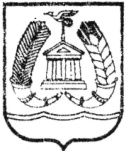 АДМИНИСТРАЦИЯ ГАТЧИНСКОГО МУНИЦИПАЛЬНОГО РАЙОНАЛЕНИНГРАДСКОЙ ОБЛАСТИПОСТАНОВЛЕНИЕ От 17.05.2019       									              № 1824  О проведении конкурса «Сиреневая Гатчина» на территории МО «Город Гатчина» в 2019 году и об утверждении положения о проведении конкурса «Сиреневая Гатчина»В целях повышения экологической культуры жителей города Гатчина, восстановления зеленых насаждений города Гатчина, руководствуясь Гражданским кодексом Российской Федерации, решением совета депутатов  МО «Город Гатчина» от 23.11.2018 № 335 «О бюджете МО «Город Гатчина» на 2019 год и на плановый период 2020 и 2021 годов» (в действующей редакции), постановлением администрации Гатчинского муниципального района от 27.09.2017 № 4247 «Об утверждении муниципальной программы «Комплексное развитие, реконструкция и ремонт автомобильных дорог местного значения, благоустройство территории МО «Город Гатчина» в 2018-2020 гг.» (в действующей редакции),  в соответствии с Уставом Гатчинского муниципального района и Уставом МО «Город Гатчина»ПОСТАНОВЛЯЕТ:Провести с 01.06.2019 по 30.08.2019 конкурс «Сиреневая Гатчина» (далее – Конкурс) на территории МО «Город Гатчина».Поручить организацию Конкурса Отделу по развитию малого, среднего бизнеса и потребительского рынка администрации Гатчинского района (Рудченко Н.А.).Утвердить Положение о проведении Конкурса согласно Приложению № 1.Утвердить состав конкурсной комиссии Конкурса согласно приложению № 2.Утвердить смету расходов на проведение Конкурса согласно приложению № 3.Отделу учета и отчетности администрации Гатчинского муниципального района (Василенко О.М.) обеспечить финансирование расходов на проведение Конкурса в сумме 110000 (сто десять тысяч) рублей 00 копеек.Источник финансирования: бюджет МО «Город Гатчина» на 2019 год подраздел 0503 «Благоустройство».Пресс-секретарю администрации Гатчинского муниципального района Герман М.В. организовать в средствах массовой информации, осуществляющих деятельность на территории МО «Город Гатчина», публикацию анонсов и материалов, посвященных конкурсу «Сиреневая Гатчина».Просить генерального директора и главного редактора Общества с ограниченной ответственностью «Гатчинский телевизионно-издательский комплекс «Ореол-Инфо» Паламарчук Г.А. организовать в подведомственных средствах массовой информации публикацию материалов, посвященных проведению конкурса «Сиреневая Гатчина».Считать утратившим силу постановление администрации Гатчинского муниципального района от 13.05.2016 № 1840 «О проведении конкурса «Сиреневая Гатчина» на территории МО «Город Гатчина» и об утверждении положения о проведении конкурса «Сиреневая Гатчина».Считать утратившим силу постановление администрации Гатчинского муниципального района от 04.05.2017 № 1905 «О проведении конкурса «Сиреневая Гатчина» на территории МО «Город Гатчина» в 2017 году и о внесении изменений в «Положение о проведении конкурса «Сиреневая Гатчина».Считать утратившим силу постановление администрации Гатчинского муниципального района от 09.06.2018 № 2533 «О проведении конкурса «Сиреневая Гатчина» на территории МО «Город Гатчина» в 2018 году».Настоящее постановление подлежит опубликованию в газете «Гатчинская правда» и размещению на официальном информационном портале Гатчинского муниципального района в информационно-телекоммуникационной сети «Интернет» и вступает в силу со дня официального опубликования.Контроль исполнения настоящего постановления возложить на заместителя главы администрации Гатчинского муниципального района по городскому хозяйству Фараонову Е.Ю.Глава администрации  Гатчинского муниципального района                                          Е.В. ЛюбушкинаРудченко Н.А.Приложение № 1.К постановлению администрацииГатчинского муниципального районаОт ______________ № ________ПОЛОЖЕНИЕО проведении конкурса «Сиреневая Гатчина»Настоящее Положение о проведении конкурса «Сиреневая Гатчина» (далее – Положение) определяет порядок и условия проведения Конкурса.Цель Конкурса.Создание благоприятных условий для проживания граждан, благоустройство и озеленение территории г.Гатчина.Основные задачи Конкурса.Привлечение жителей МО «Город Гатчина», управляющих организаций, товариществ собственников жилья, жилищно-строительных кооперативов, предприятий, организаций, учреждений МО «Город Гатчина» к осуществлению деятельности по повышению уровня содержания, благоустройства и озеленения территорий и объектов благоустройства, принадлежащих или закрепленных за ними.Поощрение бережного отношения к природе, преумножения зеленого фонда г.Гатчина.Развитие у населения и организаций МО «Город Гатчина» творческого подхода к озеленению и оформлению территорий зеленых насаждений, расположенных в пределах административных границ МО «Город Гатчина».Преодоление стереотипных подходов к созданию цветочных композиций на территории МО «Город Гатчина».Развитие и популяризация традиционных и современных достижений в области декоративного цветоводства.Номинации КонкурсаКонкурс проводится по следующим номинациям:«Подарок Гатчине – лучшее содержание, озеленение и цветочное оформление территорий предприятий, организаций, учреждений».Номинация учреждена для юридических лиц и индивидуальных предпринимателей, осуществляющих свою деятельность на территории МО «Город Гатчина».«Лучшее содержание, озеленение и цветочное оформление территории многоквартирного дома».Номинация учреждена для товариществ собственников жилья, жилищно-строительных кооперативов, управляющих организаций (компаний) МО «Город Гатчина», которые представляют на оценку жюри весть двор или всю территорию, прилегающую к многоквартирному жилому дому.«Лучшее содержание, озеленение и цветочное оформление, создание цветника или клумбы на территории прилегающей к предприятию сферы потребительского рынка».Номинация учреждена для юридических лиц и индивидуальных предпринимателей, осуществляющих свою деятельность на территории МО «Город Гатчина» в сфере потребительского рынка.«Лучшее содержание, озеленение и цветочное оформление территории дошкольного учреждения».Номинация учреждена для учреждений дошкольного образования, расположенных на территории МО «Город Гатчина».«Лучшее содержание, озеленение, цветочное оформление оригинальной ландшафтной композиции».Номинация учреждена для жителей города Гатчина и хозяйствующих субъектов, расположенных на территории МО «Город Гатчина».«Лучшее оформление и содержание цветника или клумбы».Номинация учреждена для жителей города Гатчина и хозяйствующих субъектов, расположенных на территории МО «Город Гатчина».Критерии оценкиЧлены конкурсной комиссии конкурса «Сиреневая Гатчина» оценивают объекты, представленные на конкурс по номинациям, указанным в пункте 3 настоящего Положения, и заполняют оценочные листы установленного образца в соответствии с приложениями 1 – 6 к данному Положению.Основные критерии оценки:- общее эстетическое восприятие озелененной территории;- выразительность и цельность декоративных приемов, цветовые акценты;- внешнее состояние озеленяемой территории, отсутствие увядшей и сорной растительности, качество содержания цветника (композиции), чистота территории;- подбор растений по высоте, цветовым сочетаниям, времени цветения, виду посадочного материала;- обеспечение сохранности зеленых насаждений, своевременный уход за цветником, деревьями, кустарниками.Дополнительные балл присуждается за:- посадку кустов сирени;-использование в оформлении цветников, клумб и ландшафтных композиций символики МО «Город Гатчина».4.2. По каждой номинации принимаются дополнительные критерии:4.2.1. В номинации «Подарок Гатчине – лучшее содержание, озеленение и цветочное оформление территорий предприятий, организаций учреждений»:- проявление творческой инициативы в оформлении территории предприятий, организаций, учреждений;- опрятный внешний вид фасадов, строений, учреждений (в том числе главного входа, вывески, витрины, рекламы);- наличие газонов, клумб и других насаждений и их содержание;- наличие малых архитектурных форм (скамейки, урны);- наличие освещения.4.2.2. В номинации «Лучшее содержание, озеленение и цветочное оформление, создание цветника или клумбы на территории прилегающей к предприятию сферы потребительского рынка»:- содержание прилегающей территории в чистоте и порядке;- опрятный внешний вид всех элементов фасадов здания (в том числе главного входа, витрины);- наличие клумб, газонов, насаждений и их содержание;- наличие малых архитектурных форм (скамейки, урны);- наличие освещения.4.2.3. В номинации «Лучшее содержание, озеленение и цветочное оформление территории дошкольного учреждения»:- содержание двора и прилегающей к нему территории в чистоте и по рядке;- опрятный внешний вид всех элементов фасадов здания;- наличие клумб, газонов, насаждений и их содержание;- проявление творческой инициативы сотрудников, родителей и детей в эстетическом оформлении территории;- наличие новых объектов цветоводства и оригинального дизайна;- наличие малых архитектурных форм (скамейки, урны).4.2.4. В номинации «Лучшее содержание, озеленение и цветочное оформление многоквартирного дома»:- содержание прилегающей к дому территории в чистоте и порядке;- наличие малых архитектурных форм (скамейки, урны);- наличие зеленых насаждений, газонов, цветников;- оригинальность конструкций, сооружений;- вклад жителей в содержание двора;- проявление творческой инициативы жителей в эстетическом оформлении двора.4.2.5. В номинации «Лучшее содержание, озеленение, цветочное оформление оригинальной ландшафтной композиции»:- проявление творческой инициативы жителей МО «Город Гатчина» в эстетическом оформлении объекта;- оригинальные поделки ручной работы;- использование материалов различных фактур и форм;- разнообразие цветовой гаммы декоративного цветоводства;- наличие зеленых насаждений (цветов, кустов, деревьев);- наличие оригинальных конструкций и форм в оформлении ландшафтной композиции.4.2.6. В номинации «Лучшее оформление и содержание цветника или клумбы»:- проявление творческой инициативы жителей МО «Город Гатчина» в эстетическом оформлении цветника;- наличие оригинальных конструкций и форм в оформлении цветника;- наличие оригинальных зеленых насаждений (цветники, кустарники, деревья);- плотность посадки, качество ухода;- общая композиция цветника (цветовое содержание, ярусность и т.п.);-внешнее состояние озеленяемой территории, отсутствие увядшей и сорной растительности, чистота территории.5. Сроки проведения Конкурса.5.1. Конкурс проводится с 01 июня по 30 августа текущего года.Первый объезд – смотр состоится с 01 июня по 15 июня текущего года.Второй объезд – смотр состоится с 01 июля по 15 июля текущего года.Третий объезд – смотр состоится с 01 августа – по 15 августа текущего года.5.2. Подведение итогов Конкурса проводится с 16 августа по 30 августа текущего года.6. Участники Конкурса.6.1. К участию приглашаются организации всех форм собственности (управляющие организации, товарищества собственников жилья, жилищно-строительные кооперативы, предприятия сферы потребительского рынка, детские сады МО «Город Гатчина»), индивидуальные предприниматели, жители многоквартирных домов МО «Город Гатчина».6.2. Для участия в Конкурсе необходимо подать заявку на участие в срок до 31 июля текущего года по адресу: г.Гатчина, ул.Киргетова, д.1 каб.36 (вторник с 9.00 до 13.00, четверг с 14.00 до 17.00), отдел по развитию малого, среднего бизнеса и потребительского рынка администрации Гатчинского муниципального района, контактный телефон8 (81371)76-314. К рассмотрению принимаются заявки на участие в Конкурсе от физических и юридических лиц.6.3. Заявка должна быть составлена в письменной форме, в соответствии с Приложением 7 к настоящему Положению.7. Организация и проведение Конкурса.7.1. Участники Конкурса должны руководствоваться Правилами внешнего благоустройства и обеспечения санитарного состояния территорий муниципального образования «Город Гатчина», утвержденными решением совета депутатов МО «Город Гатчина» от 27.06.2007 № 54 (в действующей редакции); Правилами создания, охраны и содержания зеленых насаждений в городах Российской Федерации, утвержденными приказом Госстроя России от 15.12.1999 № 153 (МДС 13-5.2000).7.2. Участники Конкурса самостоятельно определяют композиционное решение, ассортимент посадочного материала, вспомогательные материалы, используемые при цветочном оформлении территории (такие как красочные ограждения, арки для поддержки вьющихся растений, вазоны).7.3. Малые архитектурные формы размещаются в соответствии с Правилами внешнего благоустройства и обеспечения санитарного состояния территории МО «Город Гатчина», утвержденными решением совета депутатов МО «Город Гатчина» от 27.06.2007 № 54 (в действующей редакции).7.4. При оформлении цветников и клумб, ландшафтных композиций, запрещается применять такие материалы как: автомобильные шины, пластиковые бутылки, мягкие игрушки.7.5. Участникам Конкурса запрещается самовольное уничтожение и повреждение зеленых насаждений при подготовке объектов к представлению на конкурс, в соответствии с номинациями, указанными в пункте 3 настоящего Положения.7.6. Мероприятия, проводимые в рамках Конкурса, освещаются средствами массовой информации Гатчинского муниципального района и МО «Город Гатчина».7.7. Конкурсная комиссия на месте оценивает состояние объекта, его цветочное оформление, с занесением данных в оценочные листы.7.8. Решение конкурсной комиссии считается правомочным, если в заседании конкурсной комиссии конкурса «Сиреневая Гатчина» принимают участие не менее половины от общего состава членов конкурсной комиссии.7.9. Призовые места присуждаются участникам, набравшим наибольшее количество баллов в номинации. В спорных ситуациях решение принимается путем прямого открытого голосования членов конкурсной комиссии, при этом голос председателя конкурсной комиссии является решающим.7.10. В случае участия в номинации Конкурса менее трех участников призовые места в данной номинации не присуждаются.7.11. В случае участия в номинации Конкурса трех участников в данной номинации присуждаются только первое и второе места.7.12. Решение комиссии оформляется в виде протокола.7.13. Участники, победившие в Конкурсе, награждаются Дипломами и денежными призами.8. Награждение победителей Конкурса.8.1. В номинации: «Подарок Гатчине – лучшее содержание, озеленение и цветочное оформление территории предприятий, организаций и учреждений» предусмотрены Дипломы за первое, второе, третье места без денежных призов.8.2. В номинации: «Лучшее со держание, озеленение и цветочное оформление территории многоквартирного дома» предусмотрены Дипломы за первое, второе, третье места с денежными призами.8.3. В номинации: «Лучшее содержание, озеленение и цветочное оформление, создание цветника или клумбы на территории прилегающей к предприятию сферы потребительского рынка» предусмотрены Дипломы за первое, второе, третье места с денежными призами.8.4. В номинации: «Лучшее содержание, озеленение и цветочное оформление оригинальной ландшафтной композиции» предусмотрены Дипломы за первое, второе, третье места с денежными призами.8.5. В номинации: «Лучшее содержание, озеленение, цветочное оформление оригинальной ландшафтной композиции» предусмотрены Дипломы за первое, второе, третье места с денежными призами.8.6. В номинации: «Лучшее оформление и содержание цветника или клумбы» предусмотрены Дипломы за первое, второе, третье места с денежными призами.8.7. Размер денежных призов в каждой номинации составляет:За 1 место – 9000 (девять тысяч) рублей;За 2 место – 7000 (семь тысяч) рублей;За 3 место – 6000 (шесть тысяч) рублей.9. Информационное сопровождение9.1. Фотографии, выполненные членами конкурсной комиссии конкурса «Сиреневая Гатчина», размещаются в течение пяти календарных дней после окончания каждого этапа объезда объектов, представленных на конкурс, в телекоммуникационной сети Интернет на сайте МО «Город Гатчина»: www.gatchina-meria.ru.9.2. Целью информационного сопровождения конкурса «Сиреневая Гатчина» является наглядность и доступность объектов, представленных на конкурс «Сиреневая Гатчина», а также популяризация эстетических качеств внешнего благоустройства территорий и комфортной среды проживания жителей города Гатчина.Приложение 7 к Положению о проведении конкурса "Сиреневая Гатчина»Заявка на участиев конкурсе «Сиреневая Гатчина» От   кого: _____________________________________________________________________(наименование юр. лица, Ф.И.О. индивидуального предпринимателя, Ф.И.О. физического лица)в лице ________________________________________________________________________                                                      (наименование должности руководителя и его Ф.И. О. для юр. лиц )направляет настоящую заявку на участие в конкурсе «Сиреневая Гатчина» в 2016 году в номинации (-ях):1.2.3.….1.Место нахождения объекта: ______________________________________________________________________________________________________________________________________________________________Тел. _                      _ Факс  ________________E-mail __________________________________Ф.И.О. контактного лица (для юридических лиц): _________________________________________________________________________________________________(подпись, Ф.И.О., дата) Приложение № 2К постановлению администрацииГатчинского муниципального районаОт ______________ № ________Состав конкурсной комиссии конкурса «Сиреневая Гатчина»Приложение № 3.К постановлению администрации Гатчинского муниципального районаОт _________________ № __________СМЕТА РАСХОДОВНа проведение конкурса «Сиреневая Гатчина»Приложение 1 к Положениюо проведении конкурса «Сиреневая Гатчина»Оценочный лист Приложение 1 к Положениюо проведении конкурса «Сиреневая Гатчина»Оценочный лист Приложение 1 к Положениюо проведении конкурса «Сиреневая Гатчина»Оценочный лист Приложение 1 к Положениюо проведении конкурса «Сиреневая Гатчина»Оценочный лист Приложение 1 к Положениюо проведении конкурса «Сиреневая Гатчина»Оценочный лист Приложение 1 к Положениюо проведении конкурса «Сиреневая Гатчина»Оценочный лист Приложение 1 к Положениюо проведении конкурса «Сиреневая Гатчина»Оценочный лист Приложение 1 к Положениюо проведении конкурса «Сиреневая Гатчина»Оценочный лист Приложение 1 к Положениюо проведении конкурса «Сиреневая Гатчина»Оценочный лист Приложение 1 к Положениюо проведении конкурса «Сиреневая Гатчина»Оценочный лист Приложение 1 к Положениюо проведении конкурса «Сиреневая Гатчина»Оценочный лист Приложение 1 к Положениюо проведении конкурса «Сиреневая Гатчина»Оценочный лист Приложение 1 к Положениюо проведении конкурса «Сиреневая Гатчина»Оценочный лист Приложение 1 к Положениюо проведении конкурса «Сиреневая Гатчина»Оценочный лист Приложение 1 к Положениюо проведении конкурса «Сиреневая Гатчина»Оценочный лист Приложение 1 к Положениюо проведении конкурса «Сиреневая Гатчина»Оценочный лист Приложение 1 к Положениюо проведении конкурса «Сиреневая Гатчина»Оценочный лист Приложение 1 к Положениюо проведении конкурса «Сиреневая Гатчина»Оценочный лист Приложение 1 к Положениюо проведении конкурса «Сиреневая Гатчина»Оценочный лист Приложение 1 к Положениюо проведении конкурса «Сиреневая Гатчина»Оценочный лист Приложение 1 к Положениюо проведении конкурса «Сиреневая Гатчина»Оценочный лист Приложение 1 к Положениюо проведении конкурса «Сиреневая Гатчина»Оценочный лист Приложение 1 к Положениюо проведении конкурса «Сиреневая Гатчина»Оценочный лист Приложение 1 к Положениюо проведении конкурса «Сиреневая Гатчина»Оценочный лист Приложение 1 к Положениюо проведении конкурса «Сиреневая Гатчина»Оценочный лист Приложение 1 к Положениюо проведении конкурса «Сиреневая Гатчина»Оценочный лист Приложение 1 к Положениюо проведении конкурса «Сиреневая Гатчина»Оценочный лист Приложение 1 к Положениюо проведении конкурса «Сиреневая Гатчина»Оценочный лист Приложение 1 к Положениюо проведении конкурса «Сиреневая Гатчина»Оценочный лист Приложение 1 к Положениюо проведении конкурса «Сиреневая Гатчина»Оценочный лист Приложение 1 к Положениюо проведении конкурса «Сиреневая Гатчина»Оценочный лист Приложение 1 к Положениюо проведении конкурса «Сиреневая Гатчина»Оценочный лист Приложение 1 к Положениюо проведении конкурса «Сиреневая Гатчина»Оценочный лист Приложение 1 к Положениюо проведении конкурса «Сиреневая Гатчина»Оценочный лист Приложение 1 к Положениюо проведении конкурса «Сиреневая Гатчина»Оценочный лист Приложение 1 к Положениюо проведении конкурса «Сиреневая Гатчина»Оценочный лист Приложение 1 к Положениюо проведении конкурса «Сиреневая Гатчина»Оценочный лист Приложение 1 к Положениюо проведении конкурса «Сиреневая Гатчина»Оценочный лист Приложение 1 к Положениюо проведении конкурса «Сиреневая Гатчина»Оценочный лист Приложение 1 к Положениюо проведении конкурса «Сиреневая Гатчина»Оценочный лист Приложение 1 к Положениюо проведении конкурса «Сиреневая Гатчина»Оценочный лист Приложение 1 к Положениюо проведении конкурса «Сиреневая Гатчина»Оценочный лист Приложение 1 к Положениюо проведении конкурса «Сиреневая Гатчина»Оценочный лист Приложение 1 к Положениюо проведении конкурса «Сиреневая Гатчина»Оценочный лист Приложение 1 к Положениюо проведении конкурса «Сиреневая Гатчина»Оценочный лист Приложение 1 к Положениюо проведении конкурса «Сиреневая Гатчина»Оценочный лист Приложение 1 к Положениюо проведении конкурса «Сиреневая Гатчина»Оценочный лист Приложение 1 к Положениюо проведении конкурса «Сиреневая Гатчина»Оценочный лист Приложение 1 к Положениюо проведении конкурса «Сиреневая Гатчина»Оценочный лист Приложение 1 к Положениюо проведении конкурса «Сиреневая Гатчина»Оценочный лист Приложение 1 к Положениюо проведении конкурса «Сиреневая Гатчина»Оценочный лист Приложение 1 к Положениюо проведении конкурса «Сиреневая Гатчина»Оценочный лист Приложение 1 к Положениюо проведении конкурса «Сиреневая Гатчина»Оценочный лист Приложение 1 к Положениюо проведении конкурса «Сиреневая Гатчина»Оценочный лист Приложение 1 к Положениюо проведении конкурса «Сиреневая Гатчина»Оценочный лист Приложение 1 к Положениюо проведении конкурса «Сиреневая Гатчина»Оценочный лист Приложение 1 к Положениюо проведении конкурса «Сиреневая Гатчина»Оценочный лист Приложение 1 к Положениюо проведении конкурса «Сиреневая Гатчина»Оценочный лист Приложение 1 к Положениюо проведении конкурса «Сиреневая Гатчина»Оценочный лист Приложение 1 к Положениюо проведении конкурса «Сиреневая Гатчина»Оценочный лист Приложение 1 к Положениюо проведении конкурса «Сиреневая Гатчина»Оценочный лист Приложение 1 к Положениюо проведении конкурса «Сиреневая Гатчина»Оценочный лист Приложение 1 к Положениюо проведении конкурса «Сиреневая Гатчина»Оценочный лист Приложение 1 к Положениюо проведении конкурса «Сиреневая Гатчина»Оценочный лист Приложение 1 к Положениюо проведении конкурса «Сиреневая Гатчина»Оценочный лист Приложение 1 к Положениюо проведении конкурса «Сиреневая Гатчина»Оценочный лист Приложение 1 к Положениюо проведении конкурса «Сиреневая Гатчина»Оценочный лист Приложение 1 к Положениюо проведении конкурса «Сиреневая Гатчина»Оценочный лист Приложение 1 к Положениюо проведении конкурса «Сиреневая Гатчина»Оценочный лист Приложение 1 к Положениюо проведении конкурса «Сиреневая Гатчина»Оценочный лист Приложение 1 к Положениюо проведении конкурса «Сиреневая Гатчина»Оценочный лист Приложение 1 к Положениюо проведении конкурса «Сиреневая Гатчина»Оценочный лист Приложение 1 к Положениюо проведении конкурса «Сиреневая Гатчина»Оценочный лист Приложение 1 к Положениюо проведении конкурса «Сиреневая Гатчина»Оценочный лист Приложение 1 к Положениюо проведении конкурса «Сиреневая Гатчина»Оценочный лист Приложение 1 к Положениюо проведении конкурса «Сиреневая Гатчина»Оценочный лист Приложение 1 к Положениюо проведении конкурса «Сиреневая Гатчина»Оценочный лист Приложение 1 к Положениюо проведении конкурса «Сиреневая Гатчина»Оценочный лист Приложение 1 к Положениюо проведении конкурса «Сиреневая Гатчина»Оценочный лист Приложение 1 к Положениюо проведении конкурса «Сиреневая Гатчина»Оценочный лист Приложение 1 к Положениюо проведении конкурса «Сиреневая Гатчина»Оценочный лист Приложение 1 к Положениюо проведении конкурса «Сиреневая Гатчина»Оценочный лист Приложение 1 к Положениюо проведении конкурса «Сиреневая Гатчина»Оценочный лист Приложение 1 к Положениюо проведении конкурса «Сиреневая Гатчина»Оценочный лист Приложение 1 к Положениюо проведении конкурса «Сиреневая Гатчина»Оценочный лист Приложение 1 к Положениюо проведении конкурса «Сиреневая Гатчина»Оценочный лист Приложение 1 к Положениюо проведении конкурса «Сиреневая Гатчина»Оценочный лист Приложение 1 к Положениюо проведении конкурса «Сиреневая Гатчина»Оценочный лист Приложение 1 к Положениюо проведении конкурса «Сиреневая Гатчина»Оценочный лист Приложение 1 к Положениюо проведении конкурса «Сиреневая Гатчина»Оценочный лист Номинация:   «Подарок Гатчине - лучшее содержание, озеленение 
и цветочное оформление территорий предприятий, организаций, учреждений»Номинация:   «Подарок Гатчине - лучшее содержание, озеленение 
и цветочное оформление территорий предприятий, организаций, учреждений»Номинация:   «Подарок Гатчине - лучшее содержание, озеленение 
и цветочное оформление территорий предприятий, организаций, учреждений»Номинация:   «Подарок Гатчине - лучшее содержание, озеленение 
и цветочное оформление территорий предприятий, организаций, учреждений»Номинация:   «Подарок Гатчине - лучшее содержание, озеленение 
и цветочное оформление территорий предприятий, организаций, учреждений»Номинация:   «Подарок Гатчине - лучшее содержание, озеленение 
и цветочное оформление территорий предприятий, организаций, учреждений»Номинация:   «Подарок Гатчине - лучшее содержание, озеленение 
и цветочное оформление территорий предприятий, организаций, учреждений»Номинация:   «Подарок Гатчине - лучшее содержание, озеленение 
и цветочное оформление территорий предприятий, организаций, учреждений»Номинация:   «Подарок Гатчине - лучшее содержание, озеленение 
и цветочное оформление территорий предприятий, организаций, учреждений»Номинация:   «Подарок Гатчине - лучшее содержание, озеленение 
и цветочное оформление территорий предприятий, организаций, учреждений»Номинация:   «Подарок Гатчине - лучшее содержание, озеленение 
и цветочное оформление территорий предприятий, организаций, учреждений»Номинация:   «Подарок Гатчине - лучшее содержание, озеленение 
и цветочное оформление территорий предприятий, организаций, учреждений»Номинация:   «Подарок Гатчине - лучшее содержание, озеленение 
и цветочное оформление территорий предприятий, организаций, учреждений»Номинация:   «Подарок Гатчине - лучшее содержание, озеленение 
и цветочное оформление территорий предприятий, организаций, учреждений»Номинация:   «Подарок Гатчине - лучшее содержание, озеленение 
и цветочное оформление территорий предприятий, организаций, учреждений»Номинация:   «Подарок Гатчине - лучшее содержание, озеленение 
и цветочное оформление территорий предприятий, организаций, учреждений»Номинация:   «Подарок Гатчине - лучшее содержание, озеленение 
и цветочное оформление территорий предприятий, организаций, учреждений»Номинация:   «Подарок Гатчине - лучшее содержание, озеленение 
и цветочное оформление территорий предприятий, организаций, учреждений»Номинация:   «Подарок Гатчине - лучшее содержание, озеленение 
и цветочное оформление территорий предприятий, организаций, учреждений»Номинация:   «Подарок Гатчине - лучшее содержание, озеленение 
и цветочное оформление территорий предприятий, организаций, учреждений»Номинация:   «Подарок Гатчине - лучшее содержание, озеленение 
и цветочное оформление территорий предприятий, организаций, учреждений»Номинация:   «Подарок Гатчине - лучшее содержание, озеленение 
и цветочное оформление территорий предприятий, организаций, учреждений»Номинация:   «Подарок Гатчине - лучшее содержание, озеленение 
и цветочное оформление территорий предприятий, организаций, учреждений»Номинация:   «Подарок Гатчине - лучшее содержание, озеленение 
и цветочное оформление территорий предприятий, организаций, учреждений»Номинация:   «Подарок Гатчине - лучшее содержание, озеленение 
и цветочное оформление территорий предприятий, организаций, учреждений»Номинация:   «Подарок Гатчине - лучшее содержание, озеленение 
и цветочное оформление территорий предприятий, организаций, учреждений»Номинация:   «Подарок Гатчине - лучшее содержание, озеленение 
и цветочное оформление территорий предприятий, организаций, учреждений»Номинация:   «Подарок Гатчине - лучшее содержание, озеленение 
и цветочное оформление территорий предприятий, организаций, учреждений»Номинация:   «Подарок Гатчине - лучшее содержание, озеленение 
и цветочное оформление территорий предприятий, организаций, учреждений»Номинация:   «Подарок Гатчине - лучшее содержание, озеленение 
и цветочное оформление территорий предприятий, организаций, учреждений»Номинация:   «Подарок Гатчине - лучшее содержание, озеленение 
и цветочное оформление территорий предприятий, организаций, учреждений»Номинация:   «Подарок Гатчине - лучшее содержание, озеленение 
и цветочное оформление территорий предприятий, организаций, учреждений»Номинация:   «Подарок Гатчине - лучшее содержание, озеленение 
и цветочное оформление территорий предприятий, организаций, учреждений»Номинация:   «Подарок Гатчине - лучшее содержание, озеленение 
и цветочное оформление территорий предприятий, организаций, учреждений»Номинация:   «Подарок Гатчине - лучшее содержание, озеленение 
и цветочное оформление территорий предприятий, организаций, учреждений»Номинация:   «Подарок Гатчине - лучшее содержание, озеленение 
и цветочное оформление территорий предприятий, организаций, учреждений»Номинация:   «Подарок Гатчине - лучшее содержание, озеленение 
и цветочное оформление территорий предприятий, организаций, учреждений»Номинация:   «Подарок Гатчине - лучшее содержание, озеленение 
и цветочное оформление территорий предприятий, организаций, учреждений»Номинация:   «Подарок Гатчине - лучшее содержание, озеленение 
и цветочное оформление территорий предприятий, организаций, учреждений»Номинация:   «Подарок Гатчине - лучшее содержание, озеленение 
и цветочное оформление территорий предприятий, организаций, учреждений»Номинация:   «Подарок Гатчине - лучшее содержание, озеленение 
и цветочное оформление территорий предприятий, организаций, учреждений»Номинация:   «Подарок Гатчине - лучшее содержание, озеленение 
и цветочное оформление территорий предприятий, организаций, учреждений»Номинация:   «Подарок Гатчине - лучшее содержание, озеленение 
и цветочное оформление территорий предприятий, организаций, учреждений»Номинация:   «Подарок Гатчине - лучшее содержание, озеленение 
и цветочное оформление территорий предприятий, организаций, учреждений»Номинация:   «Подарок Гатчине - лучшее содержание, озеленение 
и цветочное оформление территорий предприятий, организаций, учреждений»Номинация:   «Подарок Гатчине - лучшее содержание, озеленение 
и цветочное оформление территорий предприятий, организаций, учреждений»Номинация:   «Подарок Гатчине - лучшее содержание, озеленение 
и цветочное оформление территорий предприятий, организаций, учреждений»Номинация:   «Подарок Гатчине - лучшее содержание, озеленение 
и цветочное оформление территорий предприятий, организаций, учреждений»Номинация:   «Подарок Гатчине - лучшее содержание, озеленение 
и цветочное оформление территорий предприятий, организаций, учреждений»Номинация:   «Подарок Гатчине - лучшее содержание, озеленение 
и цветочное оформление территорий предприятий, организаций, учреждений»Номинация:   «Подарок Гатчине - лучшее содержание, озеленение 
и цветочное оформление территорий предприятий, организаций, учреждений»Номинация:   «Подарок Гатчине - лучшее содержание, озеленение 
и цветочное оформление территорий предприятий, организаций, учреждений»Номинация:   «Подарок Гатчине - лучшее содержание, озеленение 
и цветочное оформление территорий предприятий, организаций, учреждений»Номинация:   «Подарок Гатчине - лучшее содержание, озеленение 
и цветочное оформление территорий предприятий, организаций, учреждений»Номинация:   «Подарок Гатчине - лучшее содержание, озеленение 
и цветочное оформление территорий предприятий, организаций, учреждений»Номинация:   «Подарок Гатчине - лучшее содержание, озеленение 
и цветочное оформление территорий предприятий, организаций, учреждений»Номинация:   «Подарок Гатчине - лучшее содержание, озеленение 
и цветочное оформление территорий предприятий, организаций, учреждений»Номинация:   «Подарок Гатчине - лучшее содержание, озеленение 
и цветочное оформление территорий предприятий, организаций, учреждений»Номинация:   «Подарок Гатчине - лучшее содержание, озеленение 
и цветочное оформление территорий предприятий, организаций, учреждений»Номинация:   «Подарок Гатчине - лучшее содержание, озеленение 
и цветочное оформление территорий предприятий, организаций, учреждений»Номинация:   «Подарок Гатчине - лучшее содержание, озеленение 
и цветочное оформление территорий предприятий, организаций, учреждений»Номинация:   «Подарок Гатчине - лучшее содержание, озеленение 
и цветочное оформление территорий предприятий, организаций, учреждений»Номинация:   «Подарок Гатчине - лучшее содержание, озеленение 
и цветочное оформление территорий предприятий, организаций, учреждений»Номинация:   «Подарок Гатчине - лучшее содержание, озеленение 
и цветочное оформление территорий предприятий, организаций, учреждений»Номинация:   «Подарок Гатчине - лучшее содержание, озеленение 
и цветочное оформление территорий предприятий, организаций, учреждений»Номинация:   «Подарок Гатчине - лучшее содержание, озеленение 
и цветочное оформление территорий предприятий, организаций, учреждений»Номинация:   «Подарок Гатчине - лучшее содержание, озеленение 
и цветочное оформление территорий предприятий, организаций, учреждений»Номинация:   «Подарок Гатчине - лучшее содержание, озеленение 
и цветочное оформление территорий предприятий, организаций, учреждений»Номинация:   «Подарок Гатчине - лучшее содержание, озеленение 
и цветочное оформление территорий предприятий, организаций, учреждений»Номинация:   «Подарок Гатчине - лучшее содержание, озеленение 
и цветочное оформление территорий предприятий, организаций, учреждений»Номинация:   «Подарок Гатчине - лучшее содержание, озеленение 
и цветочное оформление территорий предприятий, организаций, учреждений»Номинация:   «Подарок Гатчине - лучшее содержание, озеленение 
и цветочное оформление территорий предприятий, организаций, учреждений»Номинация:   «Подарок Гатчине - лучшее содержание, озеленение 
и цветочное оформление территорий предприятий, организаций, учреждений»Номинация:   «Подарок Гатчине - лучшее содержание, озеленение 
и цветочное оформление территорий предприятий, организаций, учреждений»Номинация:   «Подарок Гатчине - лучшее содержание, озеленение 
и цветочное оформление территорий предприятий, организаций, учреждений»Номинация:   «Подарок Гатчине - лучшее содержание, озеленение 
и цветочное оформление территорий предприятий, организаций, учреждений»Номинация:   «Подарок Гатчине - лучшее содержание, озеленение 
и цветочное оформление территорий предприятий, организаций, учреждений»Номинация:   «Подарок Гатчине - лучшее содержание, озеленение 
и цветочное оформление территорий предприятий, организаций, учреждений»Номинация:   «Подарок Гатчине - лучшее содержание, озеленение 
и цветочное оформление территорий предприятий, организаций, учреждений»Номинация:   «Подарок Гатчине - лучшее содержание, озеленение 
и цветочное оформление территорий предприятий, организаций, учреждений»Номинация:   «Подарок Гатчине - лучшее содержание, озеленение 
и цветочное оформление территорий предприятий, организаций, учреждений»Номинация:   «Подарок Гатчине - лучшее содержание, озеленение 
и цветочное оформление территорий предприятий, организаций, учреждений»Номинация:   «Подарок Гатчине - лучшее содержание, озеленение 
и цветочное оформление территорий предприятий, организаций, учреждений»Номинация:   «Подарок Гатчине - лучшее содержание, озеленение 
и цветочное оформление территорий предприятий, организаций, учреждений»Номинация:   «Подарок Гатчине - лучшее содержание, озеленение 
и цветочное оформление территорий предприятий, организаций, учреждений»Номинация:   «Подарок Гатчине - лучшее содержание, озеленение 
и цветочное оформление территорий предприятий, организаций, учреждений»Номинация:   «Подарок Гатчине - лучшее содержание, озеленение 
и цветочное оформление территорий предприятий, организаций, учреждений»Номинация:   «Подарок Гатчине - лучшее содержание, озеленение 
и цветочное оформление территорий предприятий, организаций, учреждений»Номинация:   «Подарок Гатчине - лучшее содержание, озеленение 
и цветочное оформление территорий предприятий, организаций, учреждений»Номинация:   «Подарок Гатчине - лучшее содержание, озеленение 
и цветочное оформление территорий предприятий, организаций, учреждений»Дата__________________Дата__________________Дата__________________Дата__________________Дата__________________Дата__________________Дата__________________Дата__________________Дата__________________Дата__________________Дата__________________Дата__________________№
п/п№
п/п№
п/п№
п/пНаименование участникаНаименование участникаНаименование участникаНаименование участникаНаименование участникаНаименование участникаНаименование участникаНаименование участникаНаименование участникаНаименование участникаНаименование участникаНаименование участникаКритерии оценкиКритерии оценкиКритерии оценкиКритерии оценкиКритерии оценкиКритерии оценкиКритерии оценкиКритерии оценкиКритерии оценкиКритерии оценкиКритерии оценкиКритерии оценкиКритерии оценкиКритерии оценкиКритерии оценкиКритерии оценкиКритерии оценкиКритерии оценкиКритерии оценкиКритерии оценкиКритерии оценкиКритерии оценкиКритерии оценкиКритерии оценкиКритерии оценкиКритерии оценкиКритерии оценкиКритерии оценкиКритерии оценкиКритерии оценкиКритерии оценкиКритерии оценкиКритерии оценкиКритерии оценкиКритерии оценкиКритерии оценкиКритерии оценкиКритерии оценкиКритерии оценкиКритерии оценкиКритерии оценкиКритерии оценкиКритерии оценкиКритерии оценкиКритерии оценкиКритерии оценкиКритерии оценкиКритерии оценкиКритерии оценкиКритерии оценкиКритерии оценкиКритерии оценкиКритерии оценкиКритерии оценкиДополнительные
 баллыДополнительные
 баллыДополнительные
 баллыДополнительные
 баллыДополнительные
 баллыДополнительные
 баллыДополнительные
 баллыДополнительные
 баллыДополнительные
 баллыДополнительные
 баллыСумма
 балловСумма
 балловСумма
 балловСумма
 балловСумма
 балловСумма
 баллов№
п/п№
п/п№
п/п№
п/пНаименование участникаНаименование участникаНаименование участникаНаименование участникаНаименование участникаНаименование участникаНаименование участникаНаименование участникаНаименование участникаНаименование участникаНаименование участникаНаименование участникаОсновные критерииОсновные критерииОсновные критерииОсновные критерииОсновные критерииОсновные критерииОсновные критерииОсновные критерииОсновные критерииОсновные критерииОсновные критерииОсновные критерииОсновные критерииОсновные критерииОсновные критерииОсновные критерииОсновные критерииОсновные критерииОсновные критерииОсновные критерииОсновные критерииОсновные критерииОсновные критерииОсновные критерииОсновные критерииОсновные критерииОсновные критерииОсновные критерииОсновные критерииОсновные критерииОсновные критерииОсновные критерииОсновные критерииОсновные критерииДополнительные критерииДополнительные критерииДополнительные критерииДополнительные критерииДополнительные критерииДополнительные критерииДополнительные критерииДополнительные критерииДополнительные критерииДополнительные критерииДополнительные критерииДополнительные критерииДополнительные критерииДополнительные критерииДополнительные критерииДополнительные критерииДополнительные критерииДополнительные критерииДополнительные критерииДополнительные критерииДополнительные
 баллыДополнительные
 баллыДополнительные
 баллыДополнительные
 баллыДополнительные
 баллыДополнительные
 баллыДополнительные
 баллыДополнительные
 баллыДополнительные
 баллыДополнительные
 баллыСумма
 балловСумма
 балловСумма
 балловСумма
 балловСумма
 балловСумма
 баллов№
п/п№
п/п№
п/п№
п/пНаименование участникаНаименование участникаНаименование участникаНаименование участникаНаименование участникаНаименование участникаНаименование участникаНаименование участникаНаименование участникаНаименование участникаНаименование участникаНаименование участникаОбщее эстетическое 
восприятие озелененной территорииОбщее эстетическое 
восприятие озелененной территорииОбщее эстетическое 
восприятие озелененной территорииОбщее эстетическое 
восприятие озелененной территорииОбщее эстетическое 
восприятие озелененной территорииОбщее эстетическое 
восприятие озелененной территорииОбщее эстетическое 
восприятие озелененной территорииВыразительность и цельность 
декоративных приемов, цветовые акцентыВыразительность и цельность 
декоративных приемов, цветовые акцентыВыразительность и цельность 
декоративных приемов, цветовые акцентыВнешнее состояние озеленяемой 
территории, отсутствие увядшей и 
сорной растительности, качество содержания 
цветника (композиции), чистота территории;Внешнее состояние озеленяемой 
территории, отсутствие увядшей и 
сорной растительности, качество содержания 
цветника (композиции), чистота территории;Внешнее состояние озеленяемой 
территории, отсутствие увядшей и 
сорной растительности, качество содержания 
цветника (композиции), чистота территории;Внешнее состояние озеленяемой 
территории, отсутствие увядшей и 
сорной растительности, качество содержания 
цветника (композиции), чистота территории;Внешнее состояние озеленяемой 
территории, отсутствие увядшей и 
сорной растительности, качество содержания 
цветника (композиции), чистота территории;Внешнее состояние озеленяемой 
территории, отсутствие увядшей и 
сорной растительности, качество содержания 
цветника (композиции), чистота территории;Внешнее состояние озеленяемой 
территории, отсутствие увядшей и 
сорной растительности, качество содержания 
цветника (композиции), чистота территории;Внешнее состояние озеленяемой 
территории, отсутствие увядшей и 
сорной растительности, качество содержания 
цветника (композиции), чистота территории;Внешнее состояние озеленяемой 
территории, отсутствие увядшей и 
сорной растительности, качество содержания 
цветника (композиции), чистота территории;Внешнее состояние озеленяемой 
территории, отсутствие увядшей и 
сорной растительности, качество содержания 
цветника (композиции), чистота территории;Подбор растений по высоте, 
цветовым сочетаниям, времени цветения,
 виду посадочного материалаПодбор растений по высоте, 
цветовым сочетаниям, времени цветения,
 виду посадочного материалаПодбор растений по высоте, 
цветовым сочетаниям, времени цветения,
 виду посадочного материалаПодбор растений по высоте, 
цветовым сочетаниям, времени цветения,
 виду посадочного материалаПодбор растений по высоте, 
цветовым сочетаниям, времени цветения,
 виду посадочного материалаПодбор растений по высоте, 
цветовым сочетаниям, времени цветения,
 виду посадочного материалаОбеспечение сохранности зеленых 
насаждений,  своевременный уход за 
цветником, деревьями, кустарникамиОбеспечение сохранности зеленых 
насаждений,  своевременный уход за 
цветником, деревьями, кустарникамиОбеспечение сохранности зеленых 
насаждений,  своевременный уход за 
цветником, деревьями, кустарникамиОбеспечение сохранности зеленых 
насаждений,  своевременный уход за 
цветником, деревьями, кустарникамиОбеспечение сохранности зеленых 
насаждений,  своевременный уход за 
цветником, деревьями, кустарникамиОбеспечение сохранности зеленых 
насаждений,  своевременный уход за 
цветником, деревьями, кустарникамиОбеспечение сохранности зеленых 
насаждений,  своевременный уход за 
цветником, деревьями, кустарникамиОбеспечение сохранности зеленых 
насаждений,  своевременный уход за 
цветником, деревьями, кустарникамиПроявление творческой 
инициативы в оформлении территорииПроявление творческой 
инициативы в оформлении территорииПроявление творческой 
инициативы в оформлении территорииПроявление творческой 
инициативы в оформлении территорииПроявление творческой 
инициативы в оформлении территорииПроявление творческой 
инициативы в оформлении территорииОпрятный внешний вид фасадов, 
строений, учреждений (в том числе главного 
входа, вывески, витрины, рекламы)Опрятный внешний вид фасадов, 
строений, учреждений (в том числе главного 
входа, вывески, витрины, рекламы)Опрятный внешний вид фасадов, 
строений, учреждений (в том числе главного 
входа, вывески, витрины, рекламы)Опрятный внешний вид фасадов, 
строений, учреждений (в том числе главного 
входа, вывески, витрины, рекламы)Опрятный внешний вид фасадов, 
строений, учреждений (в том числе главного 
входа, вывески, витрины, рекламы)Наличие газонов, клумб и 
других насаждений и их содержаниеНаличие газонов, клумб и 
других насаждений и их содержаниеНаличие газонов, клумб и 
других насаждений и их содержаниеНаличие газонов, клумб и 
других насаждений и их содержаниеНаличие газонов, клумб и 
других насаждений и их содержаниеНаличие урн, освещенияНаличие урн, освещенияНаличие урн, освещенияНаличие урн, освещенияДополнительные
 баллыДополнительные
 баллыДополнительные
 баллыДополнительные
 баллыДополнительные
 баллыДополнительные
 баллыДополнительные
 баллыДополнительные
 баллыДополнительные
 баллыДополнительные
 баллыСумма
 балловСумма
 балловСумма
 балловСумма
 балловСумма
 балловСумма
 балловПриложение 2 к Положению
 о проведении конкурса «Сиреневая Гатчина»Приложение 2 к Положению
 о проведении конкурса «Сиреневая Гатчина»Приложение 2 к Положению
 о проведении конкурса «Сиреневая Гатчина»Приложение 2 к Положению
 о проведении конкурса «Сиреневая Гатчина»Приложение 2 к Положению
 о проведении конкурса «Сиреневая Гатчина»Приложение 2 к Положению
 о проведении конкурса «Сиреневая Гатчина»Приложение 2 к Положению
 о проведении конкурса «Сиреневая Гатчина»Приложение 2 к Положению
 о проведении конкурса «Сиреневая Гатчина»Приложение 2 к Положению
 о проведении конкурса «Сиреневая Гатчина»Приложение 2 к Положению
 о проведении конкурса «Сиреневая Гатчина»Приложение 2 к Положению
 о проведении конкурса «Сиреневая Гатчина»Приложение 2 к Положению
 о проведении конкурса «Сиреневая Гатчина»Приложение 2 к Положению
 о проведении конкурса «Сиреневая Гатчина»Приложение 2 к Положению
 о проведении конкурса «Сиреневая Гатчина»Приложение 2 к Положению
 о проведении конкурса «Сиреневая Гатчина»Приложение 2 к Положению
 о проведении конкурса «Сиреневая Гатчина»Приложение 2 к Положению
 о проведении конкурса «Сиреневая Гатчина»Приложение 2 к Положению
 о проведении конкурса «Сиреневая Гатчина»Приложение 2 к Положению
 о проведении конкурса «Сиреневая Гатчина»Приложение 2 к Положению
 о проведении конкурса «Сиреневая Гатчина»Приложение 2 к Положению
 о проведении конкурса «Сиреневая Гатчина»Приложение 2 к Положению
 о проведении конкурса «Сиреневая Гатчина»Приложение 2 к Положению
 о проведении конкурса «Сиреневая Гатчина»Приложение 2 к Положению
 о проведении конкурса «Сиреневая Гатчина»Приложение 2 к Положению
 о проведении конкурса «Сиреневая Гатчина»Приложение 2 к Положению
 о проведении конкурса «Сиреневая Гатчина»Приложение 2 к Положению
 о проведении конкурса «Сиреневая Гатчина»Приложение 2 к Положению
 о проведении конкурса «Сиреневая Гатчина»Приложение 2 к Положению
 о проведении конкурса «Сиреневая Гатчина»Приложение 2 к Положению
 о проведении конкурса «Сиреневая Гатчина»Приложение 2 к Положению
 о проведении конкурса «Сиреневая Гатчина»Приложение 2 к Положению
 о проведении конкурса «Сиреневая Гатчина»Приложение 2 к Положению
 о проведении конкурса «Сиреневая Гатчина»Приложение 2 к Положению
 о проведении конкурса «Сиреневая Гатчина»Приложение 2 к Положению
 о проведении конкурса «Сиреневая Гатчина»Приложение 2 к Положению
 о проведении конкурса «Сиреневая Гатчина»Приложение 2 к Положению
 о проведении конкурса «Сиреневая Гатчина»Приложение 2 к Положению
 о проведении конкурса «Сиреневая Гатчина»Приложение 2 к Положению
 о проведении конкурса «Сиреневая Гатчина»Приложение 2 к Положению
 о проведении конкурса «Сиреневая Гатчина»Приложение 2 к Положению
 о проведении конкурса «Сиреневая Гатчина»Приложение 2 к Положению
 о проведении конкурса «Сиреневая Гатчина»Приложение 2 к Положению
 о проведении конкурса «Сиреневая Гатчина»Оценочный лист Оценочный лист Оценочный лист Оценочный лист Оценочный лист Оценочный лист Оценочный лист Оценочный лист Оценочный лист Оценочный лист Оценочный лист Оценочный лист Оценочный лист Оценочный лист Оценочный лист Оценочный лист Оценочный лист Оценочный лист Оценочный лист Оценочный лист Оценочный лист Оценочный лист Оценочный лист Оценочный лист Оценочный лист Оценочный лист Оценочный лист Оценочный лист Оценочный лист Оценочный лист Оценочный лист Оценочный лист Оценочный лист Оценочный лист Оценочный лист Оценочный лист Оценочный лист Оценочный лист Оценочный лист Оценочный лист Оценочный лист Оценочный лист Оценочный лист Оценочный лист Оценочный лист Оценочный лист Оценочный лист Оценочный лист Оценочный лист Оценочный лист Оценочный лист Оценочный лист Оценочный лист Оценочный лист Оценочный лист Оценочный лист Оценочный лист Оценочный лист Оценочный лист Оценочный лист Оценочный лист Оценочный лист Оценочный лист Оценочный лист Оценочный лист Оценочный лист Оценочный лист Оценочный лист Оценочный лист Оценочный лист Оценочный лист Оценочный лист Оценочный лист Оценочный лист Оценочный лист Оценочный лист Оценочный лист Оценочный лист Оценочный лист Оценочный лист Оценочный лист Оценочный лист Оценочный лист Оценочный лист Оценочный лист Оценочный лист Оценочный лист Оценочный лист Оценочный лист Оценочный лист Номинация:   «Лучшее содержание, озеленение и цветочное оформление, создание цветника или клумбы на территории прилегающей к предприятию сферы потребительского рынка»Номинация:   «Лучшее содержание, озеленение и цветочное оформление, создание цветника или клумбы на территории прилегающей к предприятию сферы потребительского рынка»Номинация:   «Лучшее содержание, озеленение и цветочное оформление, создание цветника или клумбы на территории прилегающей к предприятию сферы потребительского рынка»Номинация:   «Лучшее содержание, озеленение и цветочное оформление, создание цветника или клумбы на территории прилегающей к предприятию сферы потребительского рынка»Номинация:   «Лучшее содержание, озеленение и цветочное оформление, создание цветника или клумбы на территории прилегающей к предприятию сферы потребительского рынка»Номинация:   «Лучшее содержание, озеленение и цветочное оформление, создание цветника или клумбы на территории прилегающей к предприятию сферы потребительского рынка»Номинация:   «Лучшее содержание, озеленение и цветочное оформление, создание цветника или клумбы на территории прилегающей к предприятию сферы потребительского рынка»Номинация:   «Лучшее содержание, озеленение и цветочное оформление, создание цветника или клумбы на территории прилегающей к предприятию сферы потребительского рынка»Номинация:   «Лучшее содержание, озеленение и цветочное оформление, создание цветника или клумбы на территории прилегающей к предприятию сферы потребительского рынка»Номинация:   «Лучшее содержание, озеленение и цветочное оформление, создание цветника или клумбы на территории прилегающей к предприятию сферы потребительского рынка»Номинация:   «Лучшее содержание, озеленение и цветочное оформление, создание цветника или клумбы на территории прилегающей к предприятию сферы потребительского рынка»Номинация:   «Лучшее содержание, озеленение и цветочное оформление, создание цветника или клумбы на территории прилегающей к предприятию сферы потребительского рынка»Номинация:   «Лучшее содержание, озеленение и цветочное оформление, создание цветника или клумбы на территории прилегающей к предприятию сферы потребительского рынка»Номинация:   «Лучшее содержание, озеленение и цветочное оформление, создание цветника или клумбы на территории прилегающей к предприятию сферы потребительского рынка»Номинация:   «Лучшее содержание, озеленение и цветочное оформление, создание цветника или клумбы на территории прилегающей к предприятию сферы потребительского рынка»Номинация:   «Лучшее содержание, озеленение и цветочное оформление, создание цветника или клумбы на территории прилегающей к предприятию сферы потребительского рынка»Номинация:   «Лучшее содержание, озеленение и цветочное оформление, создание цветника или клумбы на территории прилегающей к предприятию сферы потребительского рынка»Номинация:   «Лучшее содержание, озеленение и цветочное оформление, создание цветника или клумбы на территории прилегающей к предприятию сферы потребительского рынка»Номинация:   «Лучшее содержание, озеленение и цветочное оформление, создание цветника или клумбы на территории прилегающей к предприятию сферы потребительского рынка»Номинация:   «Лучшее содержание, озеленение и цветочное оформление, создание цветника или клумбы на территории прилегающей к предприятию сферы потребительского рынка»Номинация:   «Лучшее содержание, озеленение и цветочное оформление, создание цветника или клумбы на территории прилегающей к предприятию сферы потребительского рынка»Номинация:   «Лучшее содержание, озеленение и цветочное оформление, создание цветника или клумбы на территории прилегающей к предприятию сферы потребительского рынка»Номинация:   «Лучшее содержание, озеленение и цветочное оформление, создание цветника или клумбы на территории прилегающей к предприятию сферы потребительского рынка»Номинация:   «Лучшее содержание, озеленение и цветочное оформление, создание цветника или клумбы на территории прилегающей к предприятию сферы потребительского рынка»Номинация:   «Лучшее содержание, озеленение и цветочное оформление, создание цветника или клумбы на территории прилегающей к предприятию сферы потребительского рынка»Номинация:   «Лучшее содержание, озеленение и цветочное оформление, создание цветника или клумбы на территории прилегающей к предприятию сферы потребительского рынка»Номинация:   «Лучшее содержание, озеленение и цветочное оформление, создание цветника или клумбы на территории прилегающей к предприятию сферы потребительского рынка»Номинация:   «Лучшее содержание, озеленение и цветочное оформление, создание цветника или клумбы на территории прилегающей к предприятию сферы потребительского рынка»Номинация:   «Лучшее содержание, озеленение и цветочное оформление, создание цветника или клумбы на территории прилегающей к предприятию сферы потребительского рынка»Номинация:   «Лучшее содержание, озеленение и цветочное оформление, создание цветника или клумбы на территории прилегающей к предприятию сферы потребительского рынка»Номинация:   «Лучшее содержание, озеленение и цветочное оформление, создание цветника или клумбы на территории прилегающей к предприятию сферы потребительского рынка»Номинация:   «Лучшее содержание, озеленение и цветочное оформление, создание цветника или клумбы на территории прилегающей к предприятию сферы потребительского рынка»Номинация:   «Лучшее содержание, озеленение и цветочное оформление, создание цветника или клумбы на территории прилегающей к предприятию сферы потребительского рынка»Номинация:   «Лучшее содержание, озеленение и цветочное оформление, создание цветника или клумбы на территории прилегающей к предприятию сферы потребительского рынка»Номинация:   «Лучшее содержание, озеленение и цветочное оформление, создание цветника или клумбы на территории прилегающей к предприятию сферы потребительского рынка»Номинация:   «Лучшее содержание, озеленение и цветочное оформление, создание цветника или клумбы на территории прилегающей к предприятию сферы потребительского рынка»Номинация:   «Лучшее содержание, озеленение и цветочное оформление, создание цветника или клумбы на территории прилегающей к предприятию сферы потребительского рынка»Номинация:   «Лучшее содержание, озеленение и цветочное оформление, создание цветника или клумбы на территории прилегающей к предприятию сферы потребительского рынка»Номинация:   «Лучшее содержание, озеленение и цветочное оформление, создание цветника или клумбы на территории прилегающей к предприятию сферы потребительского рынка»Номинация:   «Лучшее содержание, озеленение и цветочное оформление, создание цветника или клумбы на территории прилегающей к предприятию сферы потребительского рынка»Номинация:   «Лучшее содержание, озеленение и цветочное оформление, создание цветника или клумбы на территории прилегающей к предприятию сферы потребительского рынка»Номинация:   «Лучшее содержание, озеленение и цветочное оформление, создание цветника или клумбы на территории прилегающей к предприятию сферы потребительского рынка»Номинация:   «Лучшее содержание, озеленение и цветочное оформление, создание цветника или клумбы на территории прилегающей к предприятию сферы потребительского рынка»Номинация:   «Лучшее содержание, озеленение и цветочное оформление, создание цветника или клумбы на территории прилегающей к предприятию сферы потребительского рынка»Номинация:   «Лучшее содержание, озеленение и цветочное оформление, создание цветника или клумбы на территории прилегающей к предприятию сферы потребительского рынка»Номинация:   «Лучшее содержание, озеленение и цветочное оформление, создание цветника или клумбы на территории прилегающей к предприятию сферы потребительского рынка»Номинация:   «Лучшее содержание, озеленение и цветочное оформление, создание цветника или клумбы на территории прилегающей к предприятию сферы потребительского рынка»Номинация:   «Лучшее содержание, озеленение и цветочное оформление, создание цветника или клумбы на территории прилегающей к предприятию сферы потребительского рынка»Номинация:   «Лучшее содержание, озеленение и цветочное оформление, создание цветника или клумбы на территории прилегающей к предприятию сферы потребительского рынка»Номинация:   «Лучшее содержание, озеленение и цветочное оформление, создание цветника или клумбы на территории прилегающей к предприятию сферы потребительского рынка»Номинация:   «Лучшее содержание, озеленение и цветочное оформление, создание цветника или клумбы на территории прилегающей к предприятию сферы потребительского рынка»Номинация:   «Лучшее содержание, озеленение и цветочное оформление, создание цветника или клумбы на территории прилегающей к предприятию сферы потребительского рынка»Номинация:   «Лучшее содержание, озеленение и цветочное оформление, создание цветника или клумбы на территории прилегающей к предприятию сферы потребительского рынка»Номинация:   «Лучшее содержание, озеленение и цветочное оформление, создание цветника или клумбы на территории прилегающей к предприятию сферы потребительского рынка»Номинация:   «Лучшее содержание, озеленение и цветочное оформление, создание цветника или клумбы на территории прилегающей к предприятию сферы потребительского рынка»Номинация:   «Лучшее содержание, озеленение и цветочное оформление, создание цветника или клумбы на территории прилегающей к предприятию сферы потребительского рынка»Номинация:   «Лучшее содержание, озеленение и цветочное оформление, создание цветника или клумбы на территории прилегающей к предприятию сферы потребительского рынка»Номинация:   «Лучшее содержание, озеленение и цветочное оформление, создание цветника или клумбы на территории прилегающей к предприятию сферы потребительского рынка»Номинация:   «Лучшее содержание, озеленение и цветочное оформление, создание цветника или клумбы на территории прилегающей к предприятию сферы потребительского рынка»Номинация:   «Лучшее содержание, озеленение и цветочное оформление, создание цветника или клумбы на территории прилегающей к предприятию сферы потребительского рынка»Номинация:   «Лучшее содержание, озеленение и цветочное оформление, создание цветника или клумбы на территории прилегающей к предприятию сферы потребительского рынка»Номинация:   «Лучшее содержание, озеленение и цветочное оформление, создание цветника или клумбы на территории прилегающей к предприятию сферы потребительского рынка»Номинация:   «Лучшее содержание, озеленение и цветочное оформление, создание цветника или клумбы на территории прилегающей к предприятию сферы потребительского рынка»Номинация:   «Лучшее содержание, озеленение и цветочное оформление, создание цветника или клумбы на территории прилегающей к предприятию сферы потребительского рынка»Номинация:   «Лучшее содержание, озеленение и цветочное оформление, создание цветника или клумбы на территории прилегающей к предприятию сферы потребительского рынка»Номинация:   «Лучшее содержание, озеленение и цветочное оформление, создание цветника или клумбы на территории прилегающей к предприятию сферы потребительского рынка»Номинация:   «Лучшее содержание, озеленение и цветочное оформление, создание цветника или клумбы на территории прилегающей к предприятию сферы потребительского рынка»Номинация:   «Лучшее содержание, озеленение и цветочное оформление, создание цветника или клумбы на территории прилегающей к предприятию сферы потребительского рынка»Номинация:   «Лучшее содержание, озеленение и цветочное оформление, создание цветника или клумбы на территории прилегающей к предприятию сферы потребительского рынка»Номинация:   «Лучшее содержание, озеленение и цветочное оформление, создание цветника или клумбы на территории прилегающей к предприятию сферы потребительского рынка»Номинация:   «Лучшее содержание, озеленение и цветочное оформление, создание цветника или клумбы на территории прилегающей к предприятию сферы потребительского рынка»Номинация:   «Лучшее содержание, озеленение и цветочное оформление, создание цветника или клумбы на территории прилегающей к предприятию сферы потребительского рынка»Номинация:   «Лучшее содержание, озеленение и цветочное оформление, создание цветника или клумбы на территории прилегающей к предприятию сферы потребительского рынка»Номинация:   «Лучшее содержание, озеленение и цветочное оформление, создание цветника или клумбы на территории прилегающей к предприятию сферы потребительского рынка»Номинация:   «Лучшее содержание, озеленение и цветочное оформление, создание цветника или клумбы на территории прилегающей к предприятию сферы потребительского рынка»Номинация:   «Лучшее содержание, озеленение и цветочное оформление, создание цветника или клумбы на территории прилегающей к предприятию сферы потребительского рынка»Номинация:   «Лучшее содержание, озеленение и цветочное оформление, создание цветника или клумбы на территории прилегающей к предприятию сферы потребительского рынка»Номинация:   «Лучшее содержание, озеленение и цветочное оформление, создание цветника или клумбы на территории прилегающей к предприятию сферы потребительского рынка»Номинация:   «Лучшее содержание, озеленение и цветочное оформление, создание цветника или клумбы на территории прилегающей к предприятию сферы потребительского рынка»Номинация:   «Лучшее содержание, озеленение и цветочное оформление, создание цветника или клумбы на территории прилегающей к предприятию сферы потребительского рынка»Номинация:   «Лучшее содержание, озеленение и цветочное оформление, создание цветника или клумбы на территории прилегающей к предприятию сферы потребительского рынка»Номинация:   «Лучшее содержание, озеленение и цветочное оформление, создание цветника или клумбы на территории прилегающей к предприятию сферы потребительского рынка»Номинация:   «Лучшее содержание, озеленение и цветочное оформление, создание цветника или клумбы на территории прилегающей к предприятию сферы потребительского рынка»Номинация:   «Лучшее содержание, озеленение и цветочное оформление, создание цветника или клумбы на территории прилегающей к предприятию сферы потребительского рынка»Номинация:   «Лучшее содержание, озеленение и цветочное оформление, создание цветника или клумбы на территории прилегающей к предприятию сферы потребительского рынка»Номинация:   «Лучшее содержание, озеленение и цветочное оформление, создание цветника или клумбы на территории прилегающей к предприятию сферы потребительского рынка»Номинация:   «Лучшее содержание, озеленение и цветочное оформление, создание цветника или клумбы на территории прилегающей к предприятию сферы потребительского рынка»Номинация:   «Лучшее содержание, озеленение и цветочное оформление, создание цветника или клумбы на территории прилегающей к предприятию сферы потребительского рынка»Номинация:   «Лучшее содержание, озеленение и цветочное оформление, создание цветника или клумбы на территории прилегающей к предприятию сферы потребительского рынка»Номинация:   «Лучшее содержание, озеленение и цветочное оформление, создание цветника или клумбы на территории прилегающей к предприятию сферы потребительского рынка»Дата__________________Дата__________________Дата__________________Дата__________________Дата__________________Дата__________________Дата__________________Дата__________________Дата__________________Дата__________________Дата__________________Дата__________________Дата__________________Дата__________________№
п/пНаименование участникаНаименование участникаНаименование участникаНаименование участникаНаименование участникаНаименование участникаНаименование участникаНаименование участникаНаименование участникаНаименование участникаНаименование участникаНаименование участникаНаименование участникаНаименование участникаКритерии оценкиКритерии оценкиКритерии оценкиКритерии оценкиКритерии оценкиКритерии оценкиКритерии оценкиКритерии оценкиКритерии оценкиКритерии оценкиКритерии оценкиКритерии оценкиКритерии оценкиКритерии оценкиКритерии оценкиКритерии оценкиКритерии оценкиКритерии оценкиКритерии оценкиКритерии оценкиКритерии оценкиКритерии оценкиКритерии оценкиКритерии оценкиКритерии оценкиКритерии оценкиКритерии оценкиКритерии оценкиКритерии оценкиКритерии оценкиКритерии оценкиКритерии оценкиКритерии оценкиКритерии оценкиКритерии оценкиКритерии оценкиКритерии оценкиКритерии оценкиКритерии оценкиКритерии оценкиКритерии оценкиКритерии оценкиКритерии оценкиКритерии оценкиКритерии оценкиКритерии оценкиКритерии оценкиКритерии оценкиКритерии оценкиКритерии оценкиКритерии оценкиКритерии оценкиКритерии оценкиКритерии оценкиКритерии оценкиКритерии оценкиКритерии оценкиКритерии оценкиДополнительные
 баллыДополнительные
 баллыДополнительные
 баллыДополнительные
 баллыДополнительные
 баллыДополнительные
 баллыДополнительные
 баллыДополнительные
 баллыСумма
 балловСумма
 балловСумма
 балловСумма
 балловСумма
 балловСумма
 баллов№
п/пНаименование участникаНаименование участникаНаименование участникаНаименование участникаНаименование участникаНаименование участникаНаименование участникаНаименование участникаНаименование участникаНаименование участникаНаименование участникаНаименование участникаНаименование участникаНаименование участникаОсновные критерииОсновные критерииОсновные критерииОсновные критерииОсновные критерииОсновные критерииОсновные критерииОсновные критерииОсновные критерииОсновные критерииОсновные критерииОсновные критерииОсновные критерииОсновные критерииОсновные критерииОсновные критерииОсновные критерииОсновные критерииОсновные критерииОсновные критерииОсновные критерииОсновные критерииОсновные критерииОсновные критерииОсновные критерииОсновные критерииОсновные критерииОсновные критерииОсновные критерииОсновные критерииОсновные критерииОсновные критерииОсновные критерииДополнительные критерииДополнительные критерииДополнительные критерииДополнительные критерииДополнительные критерииДополнительные критерииДополнительные критерииДополнительные критерииДополнительные критерииДополнительные критерииДополнительные критерииДополнительные критерииДополнительные критерииДополнительные критерииДополнительные критерииДополнительные критерииДополнительные критерииДополнительные критерииДополнительные критерииДополнительные критерииДополнительные критерииДополнительные критерииДополнительные критерииДополнительные критерииДополнительные критерииДополнительные
 баллыДополнительные
 баллыДополнительные
 баллыДополнительные
 баллыДополнительные
 баллыДополнительные
 баллыДополнительные
 баллыДополнительные
 баллыСумма
 балловСумма
 балловСумма
 балловСумма
 балловСумма
 балловСумма
 баллов№
п/пНаименование участникаНаименование участникаНаименование участникаНаименование участникаНаименование участникаНаименование участникаНаименование участникаНаименование участникаНаименование участникаНаименование участникаНаименование участникаНаименование участникаНаименование участникаНаименование участникаОбщее эстетическое 
восприятие озелененной территорииОбщее эстетическое 
восприятие озелененной территорииОбщее эстетическое 
восприятие озелененной территорииОбщее эстетическое 
восприятие озелененной территорииОбщее эстетическое 
восприятие озелененной территорииОбщее эстетическое 
восприятие озелененной территорииОбщее эстетическое 
восприятие озелененной территорииВыразительность и цельность 
декоративных приемов, цветовые акцентыВыразительность и цельность 
декоративных приемов, цветовые акцентыВыразительность и цельность 
декоративных приемов, цветовые акцентыВнешнее состояние озеленяемой 
территории, отсутствие увядшей и 
сорной растительности, качество содержания 
цветника (композиции), чистота территории;Внешнее состояние озеленяемой 
территории, отсутствие увядшей и 
сорной растительности, качество содержания 
цветника (композиции), чистота территории;Внешнее состояние озеленяемой 
территории, отсутствие увядшей и 
сорной растительности, качество содержания 
цветника (композиции), чистота территории;Внешнее состояние озеленяемой 
территории, отсутствие увядшей и 
сорной растительности, качество содержания 
цветника (композиции), чистота территории;Внешнее состояние озеленяемой 
территории, отсутствие увядшей и 
сорной растительности, качество содержания 
цветника (композиции), чистота территории;Внешнее состояние озеленяемой 
территории, отсутствие увядшей и 
сорной растительности, качество содержания 
цветника (композиции), чистота территории;Подбор растений по высоте, 
цветовым сочетаниям, времени цветения,
 виду посадочного материалаПодбор растений по высоте, 
цветовым сочетаниям, времени цветения,
 виду посадочного материалаПодбор растений по высоте, 
цветовым сочетаниям, времени цветения,
 виду посадочного материалаПодбор растений по высоте, 
цветовым сочетаниям, времени цветения,
 виду посадочного материалаПодбор растений по высоте, 
цветовым сочетаниям, времени цветения,
 виду посадочного материалаПодбор растений по высоте, 
цветовым сочетаниям, времени цветения,
 виду посадочного материалаПодбор растений по высоте, 
цветовым сочетаниям, времени цветения,
 виду посадочного материалаОбеспечение сохранности зеленых 
насаждений,  своевременный уход за 
цветником, деревьями, кустарникамиОбеспечение сохранности зеленых 
насаждений,  своевременный уход за 
цветником, деревьями, кустарникамиОбеспечение сохранности зеленых 
насаждений,  своевременный уход за 
цветником, деревьями, кустарникамиОбеспечение сохранности зеленых 
насаждений,  своевременный уход за 
цветником, деревьями, кустарникамиОбеспечение сохранности зеленых 
насаждений,  своевременный уход за 
цветником, деревьями, кустарникамиОбеспечение сохранности зеленых 
насаждений,  своевременный уход за 
цветником, деревьями, кустарникамиОбеспечение сохранности зеленых 
насаждений,  своевременный уход за 
цветником, деревьями, кустарникамиОбеспечение сохранности зеленых 
насаждений,  своевременный уход за 
цветником, деревьями, кустарникамиОбеспечение сохранности зеленых 
насаждений,  своевременный уход за 
цветником, деревьями, кустарникамиОбеспечение сохранности зеленых 
насаждений,  своевременный уход за 
цветником, деревьями, кустарникамиСодержание прилегающей территории в чистоте и порядкеСодержание прилегающей территории в чистоте и порядкеСодержание прилегающей территории в чистоте и порядкеСодержание прилегающей территории в чистоте и порядкеСодержание прилегающей территории в чистоте и порядкеСодержание прилегающей территории в чистоте и порядкеОпрятный внешний вид всех элементов фасадов здания (в том числе главного входа, витрины)Опрятный внешний вид всех элементов фасадов здания (в том числе главного входа, витрины)Опрятный внешний вид всех элементов фасадов здания (в том числе главного входа, витрины)Опрятный внешний вид всех элементов фасадов здания (в том числе главного входа, витрины)Опрятный внешний вид всех элементов фасадов здания (в том числе главного входа, витрины)Наличие клумб, газонов, насаждений и их содержаниеНаличие клумб, газонов, насаждений и их содержаниеНаличие клумб, газонов, насаждений и их содержаниеНаличие малых архитектурных форм
 (скамейки, урны)Наличие малых архитектурных форм
 (скамейки, урны)Наличие малых архитектурных форм
 (скамейки, урны)Наличие малых архитектурных форм
 (скамейки, урны)Наличие малых архитектурных форм
 (скамейки, урны)Наличие малых архитектурных форм
 (скамейки, урны)Наличие освещенияНаличие освещенияНаличие освещенияНаличие освещенияНаличие освещенияДополнительные
 баллыДополнительные
 баллыДополнительные
 баллыДополнительные
 баллыДополнительные
 баллыДополнительные
 баллыДополнительные
 баллыДополнительные
 баллыСумма
 балловСумма
 балловСумма
 балловСумма
 балловСумма
 балловСумма
 балловПриложение 3 к Положению
 о проведении конкурса «Сиреневая Гатчина»Приложение 3 к Положению
 о проведении конкурса «Сиреневая Гатчина»Приложение 3 к Положению
 о проведении конкурса «Сиреневая Гатчина»Приложение 3 к Положению
 о проведении конкурса «Сиреневая Гатчина»Приложение 3 к Положению
 о проведении конкурса «Сиреневая Гатчина»Приложение 3 к Положению
 о проведении конкурса «Сиреневая Гатчина»Приложение 3 к Положению
 о проведении конкурса «Сиреневая Гатчина»Приложение 3 к Положению
 о проведении конкурса «Сиреневая Гатчина»Приложение 3 к Положению
 о проведении конкурса «Сиреневая Гатчина»Приложение 3 к Положению
 о проведении конкурса «Сиреневая Гатчина»Приложение 3 к Положению
 о проведении конкурса «Сиреневая Гатчина»Приложение 3 к Положению
 о проведении конкурса «Сиреневая Гатчина»Приложение 3 к Положению
 о проведении конкурса «Сиреневая Гатчина»Приложение 3 к Положению
 о проведении конкурса «Сиреневая Гатчина»Приложение 3 к Положению
 о проведении конкурса «Сиреневая Гатчина»Приложение 3 к Положению
 о проведении конкурса «Сиреневая Гатчина»Приложение 3 к Положению
 о проведении конкурса «Сиреневая Гатчина»Приложение 3 к Положению
 о проведении конкурса «Сиреневая Гатчина»Приложение 3 к Положению
 о проведении конкурса «Сиреневая Гатчина»Приложение 3 к Положению
 о проведении конкурса «Сиреневая Гатчина»Приложение 3 к Положению
 о проведении конкурса «Сиреневая Гатчина»Приложение 3 к Положению
 о проведении конкурса «Сиреневая Гатчина»Приложение 3 к Положению
 о проведении конкурса «Сиреневая Гатчина»Приложение 3 к Положению
 о проведении конкурса «Сиреневая Гатчина»Приложение 3 к Положению
 о проведении конкурса «Сиреневая Гатчина»Приложение 3 к Положению
 о проведении конкурса «Сиреневая Гатчина»Приложение 3 к Положению
 о проведении конкурса «Сиреневая Гатчина»Приложение 3 к Положению
 о проведении конкурса «Сиреневая Гатчина»Приложение 3 к Положению
 о проведении конкурса «Сиреневая Гатчина»Приложение 3 к Положению
 о проведении конкурса «Сиреневая Гатчина»Приложение 3 к Положению
 о проведении конкурса «Сиреневая Гатчина»Приложение 3 к Положению
 о проведении конкурса «Сиреневая Гатчина»Приложение 3 к Положению
 о проведении конкурса «Сиреневая Гатчина»Приложение 3 к Положению
 о проведении конкурса «Сиреневая Гатчина»Приложение 3 к Положению
 о проведении конкурса «Сиреневая Гатчина»Приложение 3 к Положению
 о проведении конкурса «Сиреневая Гатчина»Приложение 3 к Положению
 о проведении конкурса «Сиреневая Гатчина»Приложение 3 к Положению
 о проведении конкурса «Сиреневая Гатчина»Оценочный лист Оценочный лист Оценочный лист Оценочный лист Оценочный лист Оценочный лист Оценочный лист Оценочный лист Оценочный лист Оценочный лист Оценочный лист Оценочный лист Оценочный лист Оценочный лист Оценочный лист Оценочный лист Оценочный лист Оценочный лист Оценочный лист Оценочный лист Оценочный лист Оценочный лист Оценочный лист Оценочный лист Оценочный лист Оценочный лист Оценочный лист Оценочный лист Оценочный лист Оценочный лист Оценочный лист Оценочный лист Оценочный лист Оценочный лист Оценочный лист Оценочный лист Оценочный лист Оценочный лист Оценочный лист Оценочный лист Оценочный лист Оценочный лист Оценочный лист Оценочный лист Оценочный лист Оценочный лист Оценочный лист Оценочный лист Оценочный лист Оценочный лист Оценочный лист Оценочный лист Оценочный лист Оценочный лист Оценочный лист Оценочный лист Оценочный лист Оценочный лист Оценочный лист Оценочный лист Оценочный лист Оценочный лист Оценочный лист Оценочный лист Оценочный лист Оценочный лист Оценочный лист Оценочный лист Оценочный лист Оценочный лист Оценочный лист Оценочный лист Оценочный лист Оценочный лист Оценочный лист Оценочный лист Оценочный лист Оценочный лист Оценочный лист Оценочный лист Оценочный лист Оценочный лист Оценочный лист Оценочный лист Оценочный лист Оценочный лист Оценочный лист Оценочный лист Оценочный лист Оценочный лист Номинация:   «Лучшее содержание озеленение и цветочное оформление территории дошкольного учреждения»Номинация:   «Лучшее содержание озеленение и цветочное оформление территории дошкольного учреждения»Номинация:   «Лучшее содержание озеленение и цветочное оформление территории дошкольного учреждения»Номинация:   «Лучшее содержание озеленение и цветочное оформление территории дошкольного учреждения»Номинация:   «Лучшее содержание озеленение и цветочное оформление территории дошкольного учреждения»Номинация:   «Лучшее содержание озеленение и цветочное оформление территории дошкольного учреждения»Номинация:   «Лучшее содержание озеленение и цветочное оформление территории дошкольного учреждения»Номинация:   «Лучшее содержание озеленение и цветочное оформление территории дошкольного учреждения»Номинация:   «Лучшее содержание озеленение и цветочное оформление территории дошкольного учреждения»Номинация:   «Лучшее содержание озеленение и цветочное оформление территории дошкольного учреждения»Номинация:   «Лучшее содержание озеленение и цветочное оформление территории дошкольного учреждения»Номинация:   «Лучшее содержание озеленение и цветочное оформление территории дошкольного учреждения»Номинация:   «Лучшее содержание озеленение и цветочное оформление территории дошкольного учреждения»Номинация:   «Лучшее содержание озеленение и цветочное оформление территории дошкольного учреждения»Номинация:   «Лучшее содержание озеленение и цветочное оформление территории дошкольного учреждения»Номинация:   «Лучшее содержание озеленение и цветочное оформление территории дошкольного учреждения»Номинация:   «Лучшее содержание озеленение и цветочное оформление территории дошкольного учреждения»Номинация:   «Лучшее содержание озеленение и цветочное оформление территории дошкольного учреждения»Номинация:   «Лучшее содержание озеленение и цветочное оформление территории дошкольного учреждения»Номинация:   «Лучшее содержание озеленение и цветочное оформление территории дошкольного учреждения»Номинация:   «Лучшее содержание озеленение и цветочное оформление территории дошкольного учреждения»Номинация:   «Лучшее содержание озеленение и цветочное оформление территории дошкольного учреждения»Номинация:   «Лучшее содержание озеленение и цветочное оформление территории дошкольного учреждения»Номинация:   «Лучшее содержание озеленение и цветочное оформление территории дошкольного учреждения»Номинация:   «Лучшее содержание озеленение и цветочное оформление территории дошкольного учреждения»Номинация:   «Лучшее содержание озеленение и цветочное оформление территории дошкольного учреждения»Номинация:   «Лучшее содержание озеленение и цветочное оформление территории дошкольного учреждения»Номинация:   «Лучшее содержание озеленение и цветочное оформление территории дошкольного учреждения»Номинация:   «Лучшее содержание озеленение и цветочное оформление территории дошкольного учреждения»Номинация:   «Лучшее содержание озеленение и цветочное оформление территории дошкольного учреждения»Номинация:   «Лучшее содержание озеленение и цветочное оформление территории дошкольного учреждения»Номинация:   «Лучшее содержание озеленение и цветочное оформление территории дошкольного учреждения»Номинация:   «Лучшее содержание озеленение и цветочное оформление территории дошкольного учреждения»Номинация:   «Лучшее содержание озеленение и цветочное оформление территории дошкольного учреждения»Номинация:   «Лучшее содержание озеленение и цветочное оформление территории дошкольного учреждения»Номинация:   «Лучшее содержание озеленение и цветочное оформление территории дошкольного учреждения»Номинация:   «Лучшее содержание озеленение и цветочное оформление территории дошкольного учреждения»Номинация:   «Лучшее содержание озеленение и цветочное оформление территории дошкольного учреждения»Номинация:   «Лучшее содержание озеленение и цветочное оформление территории дошкольного учреждения»Номинация:   «Лучшее содержание озеленение и цветочное оформление территории дошкольного учреждения»Номинация:   «Лучшее содержание озеленение и цветочное оформление территории дошкольного учреждения»Номинация:   «Лучшее содержание озеленение и цветочное оформление территории дошкольного учреждения»Номинация:   «Лучшее содержание озеленение и цветочное оформление территории дошкольного учреждения»Номинация:   «Лучшее содержание озеленение и цветочное оформление территории дошкольного учреждения»Номинация:   «Лучшее содержание озеленение и цветочное оформление территории дошкольного учреждения»Номинация:   «Лучшее содержание озеленение и цветочное оформление территории дошкольного учреждения»Номинация:   «Лучшее содержание озеленение и цветочное оформление территории дошкольного учреждения»Номинация:   «Лучшее содержание озеленение и цветочное оформление территории дошкольного учреждения»Номинация:   «Лучшее содержание озеленение и цветочное оформление территории дошкольного учреждения»Номинация:   «Лучшее содержание озеленение и цветочное оформление территории дошкольного учреждения»Номинация:   «Лучшее содержание озеленение и цветочное оформление территории дошкольного учреждения»Номинация:   «Лучшее содержание озеленение и цветочное оформление территории дошкольного учреждения»Номинация:   «Лучшее содержание озеленение и цветочное оформление территории дошкольного учреждения»Номинация:   «Лучшее содержание озеленение и цветочное оформление территории дошкольного учреждения»Номинация:   «Лучшее содержание озеленение и цветочное оформление территории дошкольного учреждения»Номинация:   «Лучшее содержание озеленение и цветочное оформление территории дошкольного учреждения»Номинация:   «Лучшее содержание озеленение и цветочное оформление территории дошкольного учреждения»Номинация:   «Лучшее содержание озеленение и цветочное оформление территории дошкольного учреждения»Номинация:   «Лучшее содержание озеленение и цветочное оформление территории дошкольного учреждения»Номинация:   «Лучшее содержание озеленение и цветочное оформление территории дошкольного учреждения»Номинация:   «Лучшее содержание озеленение и цветочное оформление территории дошкольного учреждения»Номинация:   «Лучшее содержание озеленение и цветочное оформление территории дошкольного учреждения»Номинация:   «Лучшее содержание озеленение и цветочное оформление территории дошкольного учреждения»Номинация:   «Лучшее содержание озеленение и цветочное оформление территории дошкольного учреждения»Номинация:   «Лучшее содержание озеленение и цветочное оформление территории дошкольного учреждения»Номинация:   «Лучшее содержание озеленение и цветочное оформление территории дошкольного учреждения»Номинация:   «Лучшее содержание озеленение и цветочное оформление территории дошкольного учреждения»Номинация:   «Лучшее содержание озеленение и цветочное оформление территории дошкольного учреждения»Номинация:   «Лучшее содержание озеленение и цветочное оформление территории дошкольного учреждения»Номинация:   «Лучшее содержание озеленение и цветочное оформление территории дошкольного учреждения»Номинация:   «Лучшее содержание озеленение и цветочное оформление территории дошкольного учреждения»Номинация:   «Лучшее содержание озеленение и цветочное оформление территории дошкольного учреждения»Номинация:   «Лучшее содержание озеленение и цветочное оформление территории дошкольного учреждения»Номинация:   «Лучшее содержание озеленение и цветочное оформление территории дошкольного учреждения»Номинация:   «Лучшее содержание озеленение и цветочное оформление территории дошкольного учреждения»Номинация:   «Лучшее содержание озеленение и цветочное оформление территории дошкольного учреждения»Номинация:   «Лучшее содержание озеленение и цветочное оформление территории дошкольного учреждения»Номинация:   «Лучшее содержание озеленение и цветочное оформление территории дошкольного учреждения»Номинация:   «Лучшее содержание озеленение и цветочное оформление территории дошкольного учреждения»Номинация:   «Лучшее содержание озеленение и цветочное оформление территории дошкольного учреждения»Номинация:   «Лучшее содержание озеленение и цветочное оформление территории дошкольного учреждения»Номинация:   «Лучшее содержание озеленение и цветочное оформление территории дошкольного учреждения»Номинация:   «Лучшее содержание озеленение и цветочное оформление территории дошкольного учреждения»Номинация:   «Лучшее содержание озеленение и цветочное оформление территории дошкольного учреждения»Номинация:   «Лучшее содержание озеленение и цветочное оформление территории дошкольного учреждения»Номинация:   «Лучшее содержание озеленение и цветочное оформление территории дошкольного учреждения»Номинация:   «Лучшее содержание озеленение и цветочное оформление территории дошкольного учреждения»Номинация:   «Лучшее содержание озеленение и цветочное оформление территории дошкольного учреждения»Номинация:   «Лучшее содержание озеленение и цветочное оформление территории дошкольного учреждения»Номинация:   «Лучшее содержание озеленение и цветочное оформление территории дошкольного учреждения»Дата__________________Дата__________________Дата__________________Дата__________________Дата__________________Дата__________________Дата__________________Дата__________________Дата__________________№
п/п№
п/п№
п/пНаименование участникаНаименование участникаНаименование участникаНаименование участникаНаименование участникаНаименование участникаНаименование участникаНаименование участникаНаименование участникаКритерии оценкиКритерии оценкиКритерии оценкиКритерии оценкиКритерии оценкиКритерии оценкиКритерии оценкиКритерии оценкиКритерии оценкиКритерии оценкиКритерии оценкиКритерии оценкиКритерии оценкиКритерии оценкиКритерии оценкиКритерии оценкиКритерии оценкиКритерии оценкиКритерии оценкиКритерии оценкиКритерии оценкиКритерии оценкиКритерии оценкиКритерии оценкиКритерии оценкиКритерии оценкиКритерии оценкиКритерии оценкиКритерии оценкиКритерии оценкиКритерии оценкиКритерии оценкиКритерии оценкиКритерии оценкиКритерии оценкиКритерии оценкиКритерии оценкиКритерии оценкиКритерии оценкиКритерии оценкиКритерии оценкиКритерии оценкиКритерии оценкиКритерии оценкиКритерии оценкиКритерии оценкиКритерии оценкиКритерии оценкиКритерии оценкиКритерии оценкиКритерии оценкиКритерии оценкиКритерии оценкиКритерии оценкиКритерии оценкиКритерии оценкиКритерии оценкиКритерии оценкиКритерии оценкиКритерии оценкиКритерии оценкиКритерии оценкиКритерии оценкиКритерии оценкиКритерии оценкиКритерии оценкиДополнительные
 баллыДополнительные
 баллыДополнительные
 баллыДополнительные
 баллыДополнительные
 баллыДополнительные
 баллыСумма
 балловСумма
 балловСумма
 балловСумма
 балловСумма
 балловСумма
 балловСумма
 баллов№
п/п№
п/п№
п/пНаименование участникаНаименование участникаНаименование участникаНаименование участникаНаименование участникаНаименование участникаНаименование участникаНаименование участникаНаименование участникаОсновные критерииОсновные критерииОсновные критерииОсновные критерииОсновные критерииОсновные критерииОсновные критерииОсновные критерииОсновные критерииОсновные критерииОсновные критерииОсновные критерииОсновные критерииОсновные критерииОсновные критерииОсновные критерииОсновные критерииОсновные критерииОсновные критерииОсновные критерииОсновные критерииОсновные критерииОсновные критерииОсновные критерииОсновные критерииОсновные критерииОсновные критерииОсновные критерииОсновные критерииОсновные критерииОсновные критерииОсновные критерииОсновные критерииОсновные критерииОсновные критерииОсновные критерииОсновные критерииДополнительные критерииДополнительные критерииДополнительные критерииДополнительные критерииДополнительные критерииДополнительные критерииДополнительные критерииДополнительные критерииДополнительные критерииДополнительные критерииДополнительные критерииДополнительные критерииДополнительные критерииДополнительные критерииДополнительные критерииДополнительные критерииДополнительные критерииДополнительные критерииДополнительные критерииДополнительные критерииДополнительные критерииДополнительные критерииДополнительные критерииДополнительные
 баллыДополнительные
 баллыДополнительные
 баллыДополнительные
 баллыДополнительные
 баллыДополнительные
 баллыСумма
 балловСумма
 балловСумма
 балловСумма
 балловСумма
 балловСумма
 балловСумма
 баллов№
п/п№
п/п№
п/пНаименование участникаНаименование участникаНаименование участникаНаименование участникаНаименование участникаНаименование участникаНаименование участникаНаименование участникаНаименование участникаОбщее эстетическое 
восприятие озелененной территорииОбщее эстетическое 
восприятие озелененной территорииОбщее эстетическое 
восприятие озелененной территорииОбщее эстетическое 
восприятие озелененной территорииОбщее эстетическое 
восприятие озелененной территорииОбщее эстетическое 
восприятие озелененной территорииВыразительность и цельность 
декоративных приемов, цветовые акцентыВыразительность и цельность 
декоративных приемов, цветовые акцентыВыразительность и цельность 
декоративных приемов, цветовые акцентыВыразительность и цельность 
декоративных приемов, цветовые акцентыВыразительность и цельность 
декоративных приемов, цветовые акцентыВыразительность и цельность 
декоративных приемов, цветовые акцентыВнешнее состояние озеленяемой 
территории, отсутствие увядшей и 
сорной растительности, качество содержания 
цветника (композиции), чистота территории;Внешнее состояние озеленяемой 
территории, отсутствие увядшей и 
сорной растительности, качество содержания 
цветника (композиции), чистота территории;Внешнее состояние озеленяемой 
территории, отсутствие увядшей и 
сорной растительности, качество содержания 
цветника (композиции), чистота территории;Внешнее состояние озеленяемой 
территории, отсутствие увядшей и 
сорной растительности, качество содержания 
цветника (композиции), чистота территории;Внешнее состояние озеленяемой 
территории, отсутствие увядшей и 
сорной растительности, качество содержания 
цветника (композиции), чистота территории;Внешнее состояние озеленяемой 
территории, отсутствие увядшей и 
сорной растительности, качество содержания 
цветника (композиции), чистота территории;Внешнее состояние озеленяемой 
территории, отсутствие увядшей и 
сорной растительности, качество содержания 
цветника (композиции), чистота территории;Внешнее состояние озеленяемой 
территории, отсутствие увядшей и 
сорной растительности, качество содержания 
цветника (композиции), чистота территории;Внешнее состояние озеленяемой 
территории, отсутствие увядшей и 
сорной растительности, качество содержания 
цветника (композиции), чистота территории;Внешнее состояние озеленяемой 
территории, отсутствие увядшей и 
сорной растительности, качество содержания 
цветника (композиции), чистота территории;Подбор растений по высоте, 
цветовым сочетаниям, времени цветения,
 виду посадочного материалаПодбор растений по высоте, 
цветовым сочетаниям, времени цветения,
 виду посадочного материалаПодбор растений по высоте, 
цветовым сочетаниям, времени цветения,
 виду посадочного материалаПодбор растений по высоте, 
цветовым сочетаниям, времени цветения,
 виду посадочного материалаПодбор растений по высоте, 
цветовым сочетаниям, времени цветения,
 виду посадочного материалаПодбор растений по высоте, 
цветовым сочетаниям, времени цветения,
 виду посадочного материалаПодбор растений по высоте, 
цветовым сочетаниям, времени цветения,
 виду посадочного материалаОбеспечение сохранности зеленых 
насаждений,  своевременный уход за 
цветником, деревьями, кустарникамиОбеспечение сохранности зеленых 
насаждений,  своевременный уход за 
цветником, деревьями, кустарникамиОбеспечение сохранности зеленых 
насаждений,  своевременный уход за 
цветником, деревьями, кустарникамиОбеспечение сохранности зеленых 
насаждений,  своевременный уход за 
цветником, деревьями, кустарникамиОбеспечение сохранности зеленых 
насаждений,  своевременный уход за 
цветником, деревьями, кустарникамиОбеспечение сохранности зеленых 
насаждений,  своевременный уход за 
цветником, деревьями, кустарникамиОбеспечение сохранности зеленых 
насаждений,  своевременный уход за 
цветником, деревьями, кустарникамиОбеспечение сохранности зеленых 
насаждений,  своевременный уход за 
цветником, деревьями, кустарникамиСодержание двора и прилегающей к 
нему территории в чистоте и порядкеСодержание двора и прилегающей к 
нему территории в чистоте и порядкеСодержание двора и прилегающей к 
нему территории в чистоте и порядкеСодержание двора и прилегающей к 
нему территории в чистоте и порядкеСодержание двора и прилегающей к 
нему территории в чистоте и порядкеСодержание двора и прилегающей к 
нему территории в чистоте и порядкеОпрятный внешний вид всех 
элементов фасадов зданияОпрятный внешний вид всех 
элементов фасадов зданияОпрятный внешний вид всех 
элементов фасадов зданияОпрятный внешний вид всех 
элементов фасадов зданияНаличие клумб, газонов, насаждений
и их содержаниеНаличие клумб, газонов, насаждений
и их содержаниеНаличие клумб, газонов, насаждений
и их содержаниеНаличие клумб, газонов, насаждений
и их содержаниеНаличие клумб, газонов, насаждений
и их содержаниеПроявление творческой инициативы
сотрудников, родителей и детей
 в эстетическом оформлении территории)Проявление творческой инициативы
сотрудников, родителей и детей
 в эстетическом оформлении территории)Проявление творческой инициативы
сотрудников, родителей и детей
 в эстетическом оформлении территории)Проявление творческой инициативы
сотрудников, родителей и детей
 в эстетическом оформлении территории)Проявление творческой инициативы
сотрудников, родителей и детей
 в эстетическом оформлении территории)Проявление творческой инициативы
сотрудников, родителей и детей
 в эстетическом оформлении территории)Проявление творческой инициативы
сотрудников, родителей и детей
 в эстетическом оформлении территории)Проявление творческой инициативы
сотрудников, родителей и детей
 в эстетическом оформлении территории)Наличие новых объектов цветоводства и оригинального дизайнаНаличие новых объектов цветоводства и оригинального дизайнаНаличие новых объектов цветоводства и оригинального дизайнаНаличие новых объектов цветоводства и оригинального дизайнаНаличие малых архитектурных форм (скамейки, урны)Наличие малых архитектурных форм (скамейки, урны)Дополнительные
 баллыДополнительные
 баллыДополнительные
 баллыДополнительные
 баллыДополнительные
 баллыДополнительные
 баллыСумма
 балловСумма
 балловСумма
 балловСумма
 балловСумма
 балловСумма
 балловСумма
 балловПриложение 4 к Положению
 о проведении конкурса «Сиреневая Гатчина»Приложение 4 к Положению
 о проведении конкурса «Сиреневая Гатчина»Приложение 4 к Положению
 о проведении конкурса «Сиреневая Гатчина»Приложение 4 к Положению
 о проведении конкурса «Сиреневая Гатчина»Приложение 4 к Положению
 о проведении конкурса «Сиреневая Гатчина»Приложение 4 к Положению
 о проведении конкурса «Сиреневая Гатчина»Приложение 4 к Положению
 о проведении конкурса «Сиреневая Гатчина»Приложение 4 к Положению
 о проведении конкурса «Сиреневая Гатчина»Приложение 4 к Положению
 о проведении конкурса «Сиреневая Гатчина»Приложение 4 к Положению
 о проведении конкурса «Сиреневая Гатчина»Приложение 4 к Положению
 о проведении конкурса «Сиреневая Гатчина»Приложение 4 к Положению
 о проведении конкурса «Сиреневая Гатчина»Приложение 4 к Положению
 о проведении конкурса «Сиреневая Гатчина»Приложение 4 к Положению
 о проведении конкурса «Сиреневая Гатчина»Приложение 4 к Положению
 о проведении конкурса «Сиреневая Гатчина»Приложение 4 к Положению
 о проведении конкурса «Сиреневая Гатчина»Приложение 4 к Положению
 о проведении конкурса «Сиреневая Гатчина»Приложение 4 к Положению
 о проведении конкурса «Сиреневая Гатчина»Приложение 4 к Положению
 о проведении конкурса «Сиреневая Гатчина»Приложение 4 к Положению
 о проведении конкурса «Сиреневая Гатчина»Приложение 4 к Положению
 о проведении конкурса «Сиреневая Гатчина»Приложение 4 к Положению
 о проведении конкурса «Сиреневая Гатчина»Приложение 4 к Положению
 о проведении конкурса «Сиреневая Гатчина»Приложение 4 к Положению
 о проведении конкурса «Сиреневая Гатчина»Приложение 4 к Положению
 о проведении конкурса «Сиреневая Гатчина»Приложение 4 к Положению
 о проведении конкурса «Сиреневая Гатчина»Приложение 4 к Положению
 о проведении конкурса «Сиреневая Гатчина»Приложение 4 к Положению
 о проведении конкурса «Сиреневая Гатчина»Приложение 4 к Положению
 о проведении конкурса «Сиреневая Гатчина»Приложение 4 к Положению
 о проведении конкурса «Сиреневая Гатчина»Приложение 4 к Положению
 о проведении конкурса «Сиреневая Гатчина»Приложение 4 к Положению
 о проведении конкурса «Сиреневая Гатчина»Приложение 4 к Положению
 о проведении конкурса «Сиреневая Гатчина»Приложение 4 к Положению
 о проведении конкурса «Сиреневая Гатчина»Приложение 4 к Положению
 о проведении конкурса «Сиреневая Гатчина»Приложение 4 к Положению
 о проведении конкурса «Сиреневая Гатчина»Приложение 4 к Положению
 о проведении конкурса «Сиреневая Гатчина»Приложение 4 к Положению
 о проведении конкурса «Сиреневая Гатчина»Приложение 4 к Положению
 о проведении конкурса «Сиреневая Гатчина»Приложение 4 к Положению
 о проведении конкурса «Сиреневая Гатчина»Приложение 4 к Положению
 о проведении конкурса «Сиреневая Гатчина»Приложение 4 к Положению
 о проведении конкурса «Сиреневая Гатчина»Приложение 4 к Положению
 о проведении конкурса «Сиреневая Гатчина»Приложение 4 к Положению
 о проведении конкурса «Сиреневая Гатчина»Приложение 4 к Положению
 о проведении конкурса «Сиреневая Гатчина»Оценочный лист Оценочный лист Оценочный лист Оценочный лист Оценочный лист Оценочный лист Оценочный лист Оценочный лист Оценочный лист Оценочный лист Оценочный лист Оценочный лист Оценочный лист Оценочный лист Оценочный лист Оценочный лист Оценочный лист Оценочный лист Оценочный лист Оценочный лист Оценочный лист Оценочный лист Оценочный лист Оценочный лист Оценочный лист Оценочный лист Оценочный лист Оценочный лист Оценочный лист Оценочный лист Оценочный лист Оценочный лист Оценочный лист Оценочный лист Оценочный лист Оценочный лист Оценочный лист Оценочный лист Оценочный лист Оценочный лист Оценочный лист Оценочный лист Оценочный лист Оценочный лист Оценочный лист Оценочный лист Оценочный лист Оценочный лист Оценочный лист Оценочный лист Оценочный лист Оценочный лист Оценочный лист Оценочный лист Оценочный лист Оценочный лист Оценочный лист Оценочный лист Оценочный лист Оценочный лист Оценочный лист Оценочный лист Оценочный лист Оценочный лист Оценочный лист Оценочный лист Оценочный лист Оценочный лист Оценочный лист Оценочный лист Оценочный лист Оценочный лист Оценочный лист Оценочный лист Оценочный лист Оценочный лист Оценочный лист Оценочный лист Оценочный лист Оценочный лист Оценочный лист Оценочный лист Оценочный лист Оценочный лист Оценочный лист Оценочный лист Оценочный лист Оценочный лист Номинация:   «Лучшее содержание, озеленение и цветочное оформление многоквартирного дома»Номинация:   «Лучшее содержание, озеленение и цветочное оформление многоквартирного дома»Номинация:   «Лучшее содержание, озеленение и цветочное оформление многоквартирного дома»Номинация:   «Лучшее содержание, озеленение и цветочное оформление многоквартирного дома»Номинация:   «Лучшее содержание, озеленение и цветочное оформление многоквартирного дома»Номинация:   «Лучшее содержание, озеленение и цветочное оформление многоквартирного дома»Номинация:   «Лучшее содержание, озеленение и цветочное оформление многоквартирного дома»Номинация:   «Лучшее содержание, озеленение и цветочное оформление многоквартирного дома»Номинация:   «Лучшее содержание, озеленение и цветочное оформление многоквартирного дома»Номинация:   «Лучшее содержание, озеленение и цветочное оформление многоквартирного дома»Номинация:   «Лучшее содержание, озеленение и цветочное оформление многоквартирного дома»Номинация:   «Лучшее содержание, озеленение и цветочное оформление многоквартирного дома»Номинация:   «Лучшее содержание, озеленение и цветочное оформление многоквартирного дома»Номинация:   «Лучшее содержание, озеленение и цветочное оформление многоквартирного дома»Номинация:   «Лучшее содержание, озеленение и цветочное оформление многоквартирного дома»Номинация:   «Лучшее содержание, озеленение и цветочное оформление многоквартирного дома»Номинация:   «Лучшее содержание, озеленение и цветочное оформление многоквартирного дома»Номинация:   «Лучшее содержание, озеленение и цветочное оформление многоквартирного дома»Номинация:   «Лучшее содержание, озеленение и цветочное оформление многоквартирного дома»Номинация:   «Лучшее содержание, озеленение и цветочное оформление многоквартирного дома»Номинация:   «Лучшее содержание, озеленение и цветочное оформление многоквартирного дома»Номинация:   «Лучшее содержание, озеленение и цветочное оформление многоквартирного дома»Номинация:   «Лучшее содержание, озеленение и цветочное оформление многоквартирного дома»Номинация:   «Лучшее содержание, озеленение и цветочное оформление многоквартирного дома»Номинация:   «Лучшее содержание, озеленение и цветочное оформление многоквартирного дома»Номинация:   «Лучшее содержание, озеленение и цветочное оформление многоквартирного дома»Номинация:   «Лучшее содержание, озеленение и цветочное оформление многоквартирного дома»Номинация:   «Лучшее содержание, озеленение и цветочное оформление многоквартирного дома»Номинация:   «Лучшее содержание, озеленение и цветочное оформление многоквартирного дома»Номинация:   «Лучшее содержание, озеленение и цветочное оформление многоквартирного дома»Номинация:   «Лучшее содержание, озеленение и цветочное оформление многоквартирного дома»Номинация:   «Лучшее содержание, озеленение и цветочное оформление многоквартирного дома»Номинация:   «Лучшее содержание, озеленение и цветочное оформление многоквартирного дома»Номинация:   «Лучшее содержание, озеленение и цветочное оформление многоквартирного дома»Номинация:   «Лучшее содержание, озеленение и цветочное оформление многоквартирного дома»Номинация:   «Лучшее содержание, озеленение и цветочное оформление многоквартирного дома»Номинация:   «Лучшее содержание, озеленение и цветочное оформление многоквартирного дома»Номинация:   «Лучшее содержание, озеленение и цветочное оформление многоквартирного дома»Номинация:   «Лучшее содержание, озеленение и цветочное оформление многоквартирного дома»Номинация:   «Лучшее содержание, озеленение и цветочное оформление многоквартирного дома»Номинация:   «Лучшее содержание, озеленение и цветочное оформление многоквартирного дома»Номинация:   «Лучшее содержание, озеленение и цветочное оформление многоквартирного дома»Номинация:   «Лучшее содержание, озеленение и цветочное оформление многоквартирного дома»Номинация:   «Лучшее содержание, озеленение и цветочное оформление многоквартирного дома»Номинация:   «Лучшее содержание, озеленение и цветочное оформление многоквартирного дома»Номинация:   «Лучшее содержание, озеленение и цветочное оформление многоквартирного дома»Номинация:   «Лучшее содержание, озеленение и цветочное оформление многоквартирного дома»Номинация:   «Лучшее содержание, озеленение и цветочное оформление многоквартирного дома»Номинация:   «Лучшее содержание, озеленение и цветочное оформление многоквартирного дома»Номинация:   «Лучшее содержание, озеленение и цветочное оформление многоквартирного дома»Номинация:   «Лучшее содержание, озеленение и цветочное оформление многоквартирного дома»Номинация:   «Лучшее содержание, озеленение и цветочное оформление многоквартирного дома»Номинация:   «Лучшее содержание, озеленение и цветочное оформление многоквартирного дома»Номинация:   «Лучшее содержание, озеленение и цветочное оформление многоквартирного дома»Номинация:   «Лучшее содержание, озеленение и цветочное оформление многоквартирного дома»Номинация:   «Лучшее содержание, озеленение и цветочное оформление многоквартирного дома»Номинация:   «Лучшее содержание, озеленение и цветочное оформление многоквартирного дома»Номинация:   «Лучшее содержание, озеленение и цветочное оформление многоквартирного дома»Номинация:   «Лучшее содержание, озеленение и цветочное оформление многоквартирного дома»Номинация:   «Лучшее содержание, озеленение и цветочное оформление многоквартирного дома»Номинация:   «Лучшее содержание, озеленение и цветочное оформление многоквартирного дома»Номинация:   «Лучшее содержание, озеленение и цветочное оформление многоквартирного дома»Номинация:   «Лучшее содержание, озеленение и цветочное оформление многоквартирного дома»Номинация:   «Лучшее содержание, озеленение и цветочное оформление многоквартирного дома»Номинация:   «Лучшее содержание, озеленение и цветочное оформление многоквартирного дома»Номинация:   «Лучшее содержание, озеленение и цветочное оформление многоквартирного дома»Номинация:   «Лучшее содержание, озеленение и цветочное оформление многоквартирного дома»Номинация:   «Лучшее содержание, озеленение и цветочное оформление многоквартирного дома»Номинация:   «Лучшее содержание, озеленение и цветочное оформление многоквартирного дома»Номинация:   «Лучшее содержание, озеленение и цветочное оформление многоквартирного дома»Номинация:   «Лучшее содержание, озеленение и цветочное оформление многоквартирного дома»Номинация:   «Лучшее содержание, озеленение и цветочное оформление многоквартирного дома»Номинация:   «Лучшее содержание, озеленение и цветочное оформление многоквартирного дома»Номинация:   «Лучшее содержание, озеленение и цветочное оформление многоквартирного дома»Номинация:   «Лучшее содержание, озеленение и цветочное оформление многоквартирного дома»Номинация:   «Лучшее содержание, озеленение и цветочное оформление многоквартирного дома»Номинация:   «Лучшее содержание, озеленение и цветочное оформление многоквартирного дома»Номинация:   «Лучшее содержание, озеленение и цветочное оформление многоквартирного дома»Номинация:   «Лучшее содержание, озеленение и цветочное оформление многоквартирного дома»Номинация:   «Лучшее содержание, озеленение и цветочное оформление многоквартирного дома»Номинация:   «Лучшее содержание, озеленение и цветочное оформление многоквартирного дома»Номинация:   «Лучшее содержание, озеленение и цветочное оформление многоквартирного дома»Номинация:   «Лучшее содержание, озеленение и цветочное оформление многоквартирного дома»Номинация:   «Лучшее содержание, озеленение и цветочное оформление многоквартирного дома»Номинация:   «Лучшее содержание, озеленение и цветочное оформление многоквартирного дома»Номинация:   «Лучшее содержание, озеленение и цветочное оформление многоквартирного дома»Номинация:   «Лучшее содержание, озеленение и цветочное оформление многоквартирного дома»Номинация:   «Лучшее содержание, озеленение и цветочное оформление многоквартирного дома»Дата__________________Дата__________________Дата__________________Дата__________________Дата__________________Дата__________________Дата__________________Дата__________________Дата__________________Дата__________________Дата__________________№
п/п№
п/пНаименование
участникаНаименование
участникаНаименование
участникаНаименование
участникаНаименование
участникаНаименование
участникаНаименование
участникаНаименование
участникаКритерии оценкиКритерии оценкиКритерии оценкиКритерии оценкиКритерии оценкиКритерии оценкиКритерии оценкиКритерии оценкиКритерии оценкиКритерии оценкиКритерии оценкиКритерии оценкиКритерии оценкиКритерии оценкиКритерии оценкиКритерии оценкиКритерии оценкиКритерии оценкиКритерии оценкиКритерии оценкиКритерии оценкиКритерии оценкиКритерии оценкиКритерии оценкиКритерии оценкиКритерии оценкиКритерии оценкиКритерии оценкиКритерии оценкиКритерии оценкиКритерии оценкиКритерии оценкиКритерии оценкиКритерии оценкиКритерии оценкиКритерии оценкиКритерии оценкиКритерии оценкиКритерии оценкиКритерии оценкиКритерии оценкиКритерии оценкиКритерии оценкиКритерии оценкиКритерии оценкиКритерии оценкиКритерии оценкиКритерии оценкиКритерии оценкиКритерии оценкиКритерии оценкиКритерии оценкиКритерии оценкиКритерии оценкиКритерии оценкиКритерии оценкиКритерии оценкиКритерии оценкиКритерии оценкиКритерии оценкиКритерии оценкиКритерии оценкиКритерии оценкиКритерии оценкиКритерии оценкиКритерии оценкиКритерии оценкиДополнительные
 баллыДополнительные
 баллыДополнительные
 баллыДополнительные
 баллыДополнительные
 баллыДополнительные
 баллыДополнительные
 баллыДополнительные
 баллыСумма
 балловСумма
 балловСумма
 балловСумма
 балловСумма
 балловСумма
 балловСумма
 баллов№
п/п№
п/пНаименование
участникаНаименование
участникаНаименование
участникаНаименование
участникаНаименование
участникаНаименование
участникаНаименование
участникаНаименование
участникаОсновные критерииОсновные критерииОсновные критерииОсновные критерииОсновные критерииОсновные критерииОсновные критерииОсновные критерииОсновные критерииОсновные критерииОсновные критерииОсновные критерииОсновные критерииОсновные критерииОсновные критерииОсновные критерииОсновные критерииОсновные критерииОсновные критерииОсновные критерииОсновные критерииОсновные критерииОсновные критерииОсновные критерииОсновные критерииОсновные критерииОсновные критерииОсновные критерииОсновные критерииОсновные критерииДополнительные критерииДополнительные критерииДополнительные критерииДополнительные критерииДополнительные критерииДополнительные критерииДополнительные критерииДополнительные критерииДополнительные критерииДополнительные критерииДополнительные критерииДополнительные критерииДополнительные критерииДополнительные критерииДополнительные критерииДополнительные критерииДополнительные критерииДополнительные критерииДополнительные критерииДополнительные критерииДополнительные критерииДополнительные критерииДополнительные критерииДополнительные критерииДополнительные критерииДополнительные критерииДополнительные критерииДополнительные критерииДополнительные критерииДополнительные критерииДополнительные критерииДополнительные критерииДополнительные критерииДополнительные критерииДополнительные критерииДополнительные критерииДополнительные критерииДополнительные
 баллыДополнительные
 баллыДополнительные
 баллыДополнительные
 баллыДополнительные
 баллыДополнительные
 баллыДополнительные
 баллыДополнительные
 баллыСумма
 балловСумма
 балловСумма
 балловСумма
 балловСумма
 балловСумма
 балловСумма
 баллов№
п/п№
п/пНаименование
участникаНаименование
участникаНаименование
участникаНаименование
участникаНаименование
участникаНаименование
участникаНаименование
участникаНаименование
участникаОбщее эстетическое 
восприятие озелененной территорииОбщее эстетическое 
восприятие озелененной территорииОбщее эстетическое 
восприятие озелененной территорииВыразительность и цельность 
декоративных приемов, цветовые акцентыВыразительность и цельность 
декоративных приемов, цветовые акцентыВыразительность и цельность 
декоративных приемов, цветовые акцентыВыразительность и цельность 
декоративных приемов, цветовые акцентыВыразительность и цельность 
декоративных приемов, цветовые акцентыВыразительность и цельность 
декоративных приемов, цветовые акцентыВыразительность и цельность 
декоративных приемов, цветовые акцентыВнешнее состояние озеленяемой 
территории, отсутствие увядшей и 
сорной растительности, качество содержания цветника (композиции), чистота территорииВнешнее состояние озеленяемой 
территории, отсутствие увядшей и 
сорной растительности, качество содержания цветника (композиции), чистота территорииВнешнее состояние озеленяемой 
территории, отсутствие увядшей и 
сорной растительности, качество содержания цветника (композиции), чистота территорииВнешнее состояние озеленяемой 
территории, отсутствие увядшей и 
сорной растительности, качество содержания цветника (композиции), чистота территорииВнешнее состояние озеленяемой 
территории, отсутствие увядшей и 
сорной растительности, качество содержания цветника (композиции), чистота территорииВнешнее состояние озеленяемой 
территории, отсутствие увядшей и 
сорной растительности, качество содержания цветника (композиции), чистота территорииВнешнее состояние озеленяемой 
территории, отсутствие увядшей и 
сорной растительности, качество содержания цветника (композиции), чистота территорииВнешнее состояние озеленяемой 
территории, отсутствие увядшей и 
сорной растительности, качество содержания цветника (композиции), чистота территорииПодбор растений по высоте, 
цветовым сочетаниям, времени цветения,
 виду посадочного материалаПодбор растений по высоте, 
цветовым сочетаниям, времени цветения,
 виду посадочного материалаПодбор растений по высоте, 
цветовым сочетаниям, времени цветения,
 виду посадочного материалаПодбор растений по высоте, 
цветовым сочетаниям, времени цветения,
 виду посадочного материалаПодбор растений по высоте, 
цветовым сочетаниям, времени цветения,
 виду посадочного материалаОбеспечение сохранности зеленых 
насаждений,  своевременный уход за 
цветником, деревьями, кустарникамиОбеспечение сохранности зеленых 
насаждений,  своевременный уход за 
цветником, деревьями, кустарникамиОбеспечение сохранности зеленых 
насаждений,  своевременный уход за 
цветником, деревьями, кустарникамиОбеспечение сохранности зеленых 
насаждений,  своевременный уход за 
цветником, деревьями, кустарникамиОбеспечение сохранности зеленых 
насаждений,  своевременный уход за 
цветником, деревьями, кустарникамиОбеспечение сохранности зеленых 
насаждений,  своевременный уход за 
цветником, деревьями, кустарникамиОбеспечение сохранности зеленых 
насаждений,  своевременный уход за 
цветником, деревьями, кустарникамиСодержание прилегающей к дому территории в чистоте и порядкеСодержание прилегающей к дому территории в чистоте и порядкеСодержание прилегающей к дому территории в чистоте и порядкеСодержание прилегающей к дому территории в чистоте и порядкеСодержание прилегающей к дому территории в чистоте и порядкеСодержание прилегающей к дому территории в чистоте и порядкеНаличие малых архитектурных форм (скамейки, урны)Наличие малых архитектурных форм (скамейки, урны)Наличие малых архитектурных форм (скамейки, урны)Наличие малых архитектурных форм (скамейки, урны)Наличие малых архитектурных форм (скамейки, урны)Наличие малых архитектурных форм (скамейки, урны)Наличие элементов детских игровых площадок, спортивных уголковНаличие элементов детских игровых площадок, спортивных уголковНаличие элементов детских игровых площадок, спортивных уголковНаличие элементов детских игровых площадок, спортивных уголковНаличие элементов детских игровых площадок, спортивных уголковПроявление творческой инициативы
сотрудников, родителей и детей
 в эстетическом оформлении территории)Проявление творческой инициативы
сотрудников, родителей и детей
 в эстетическом оформлении территории)Проявление творческой инициативы
сотрудников, родителей и детей
 в эстетическом оформлении территории)Наличие зеленых насаждений, газонов, цветниковНаличие зеленых насаждений, газонов, цветниковНаличие зеленых насаждений, газонов, цветниковНаличие зеленых насаждений, газонов, цветниковНаличие зеленых насаждений, газонов, цветниковОригинальность конструкций,
 сооруженийОригинальность конструкций,
 сооруженийОригинальность конструкций,
 сооруженийОригинальность конструкций,
 сооруженийОригинальность конструкций,
 сооруженийОригинальность конструкций,
 сооруженийВклад жителей в содержание двораВклад жителей в содержание двораВклад жителей в содержание двораВклад жителей в содержание двораПроявление творческой инициативы жителей в эстетическом оформлении двораПроявление творческой инициативы жителей в эстетическом оформлении двораДополнительные
 баллыДополнительные
 баллыДополнительные
 баллыДополнительные
 баллыДополнительные
 баллыДополнительные
 баллыДополнительные
 баллыДополнительные
 баллыСумма
 балловСумма
 балловСумма
 балловСумма
 балловСумма
 балловСумма
 балловСумма
 балловПриложение 5 к Положению
 о проведении конкурса «Сиреневая Гатчина»Оценочный лист Приложение 5 к Положению
 о проведении конкурса «Сиреневая Гатчина»Оценочный лист Приложение 5 к Положению
 о проведении конкурса «Сиреневая Гатчина»Оценочный лист Приложение 5 к Положению
 о проведении конкурса «Сиреневая Гатчина»Оценочный лист Приложение 5 к Положению
 о проведении конкурса «Сиреневая Гатчина»Оценочный лист Приложение 5 к Положению
 о проведении конкурса «Сиреневая Гатчина»Оценочный лист Приложение 5 к Положению
 о проведении конкурса «Сиреневая Гатчина»Оценочный лист Приложение 5 к Положению
 о проведении конкурса «Сиреневая Гатчина»Оценочный лист Приложение 5 к Положению
 о проведении конкурса «Сиреневая Гатчина»Оценочный лист Приложение 5 к Положению
 о проведении конкурса «Сиреневая Гатчина»Оценочный лист Приложение 5 к Положению
 о проведении конкурса «Сиреневая Гатчина»Оценочный лист Приложение 5 к Положению
 о проведении конкурса «Сиреневая Гатчина»Оценочный лист Приложение 5 к Положению
 о проведении конкурса «Сиреневая Гатчина»Оценочный лист Приложение 5 к Положению
 о проведении конкурса «Сиреневая Гатчина»Оценочный лист Приложение 5 к Положению
 о проведении конкурса «Сиреневая Гатчина»Оценочный лист Приложение 5 к Положению
 о проведении конкурса «Сиреневая Гатчина»Оценочный лист Приложение 5 к Положению
 о проведении конкурса «Сиреневая Гатчина»Оценочный лист Приложение 5 к Положению
 о проведении конкурса «Сиреневая Гатчина»Оценочный лист Приложение 5 к Положению
 о проведении конкурса «Сиреневая Гатчина»Оценочный лист Приложение 5 к Положению
 о проведении конкурса «Сиреневая Гатчина»Оценочный лист Приложение 5 к Положению
 о проведении конкурса «Сиреневая Гатчина»Оценочный лист Приложение 5 к Положению
 о проведении конкурса «Сиреневая Гатчина»Оценочный лист Приложение 5 к Положению
 о проведении конкурса «Сиреневая Гатчина»Оценочный лист Приложение 5 к Положению
 о проведении конкурса «Сиреневая Гатчина»Оценочный лист Приложение 5 к Положению
 о проведении конкурса «Сиреневая Гатчина»Оценочный лист Приложение 5 к Положению
 о проведении конкурса «Сиреневая Гатчина»Оценочный лист Приложение 5 к Положению
 о проведении конкурса «Сиреневая Гатчина»Оценочный лист Приложение 5 к Положению
 о проведении конкурса «Сиреневая Гатчина»Оценочный лист Приложение 5 к Положению
 о проведении конкурса «Сиреневая Гатчина»Оценочный лист Приложение 5 к Положению
 о проведении конкурса «Сиреневая Гатчина»Оценочный лист Приложение 5 к Положению
 о проведении конкурса «Сиреневая Гатчина»Оценочный лист Приложение 5 к Положению
 о проведении конкурса «Сиреневая Гатчина»Оценочный лист Приложение 5 к Положению
 о проведении конкурса «Сиреневая Гатчина»Оценочный лист Приложение 5 к Положению
 о проведении конкурса «Сиреневая Гатчина»Оценочный лист Приложение 5 к Положению
 о проведении конкурса «Сиреневая Гатчина»Оценочный лист Приложение 5 к Положению
 о проведении конкурса «Сиреневая Гатчина»Оценочный лист Приложение 5 к Положению
 о проведении конкурса «Сиреневая Гатчина»Оценочный лист Приложение 5 к Положению
 о проведении конкурса «Сиреневая Гатчина»Оценочный лист Приложение 5 к Положению
 о проведении конкурса «Сиреневая Гатчина»Оценочный лист Приложение 5 к Положению
 о проведении конкурса «Сиреневая Гатчина»Оценочный лист Приложение 5 к Положению
 о проведении конкурса «Сиреневая Гатчина»Оценочный лист Приложение 5 к Положению
 о проведении конкурса «Сиреневая Гатчина»Оценочный лист Приложение 5 к Положению
 о проведении конкурса «Сиреневая Гатчина»Оценочный лист Приложение 5 к Положению
 о проведении конкурса «Сиреневая Гатчина»Оценочный лист Приложение 5 к Положению
 о проведении конкурса «Сиреневая Гатчина»Оценочный лист Приложение 5 к Положению
 о проведении конкурса «Сиреневая Гатчина»Оценочный лист Приложение 5 к Положению
 о проведении конкурса «Сиреневая Гатчина»Оценочный лист Приложение 5 к Положению
 о проведении конкурса «Сиреневая Гатчина»Оценочный лист Приложение 5 к Положению
 о проведении конкурса «Сиреневая Гатчина»Оценочный лист Приложение 5 к Положению
 о проведении конкурса «Сиреневая Гатчина»Оценочный лист Приложение 5 к Положению
 о проведении конкурса «Сиреневая Гатчина»Оценочный лист Приложение 5 к Положению
 о проведении конкурса «Сиреневая Гатчина»Оценочный лист Приложение 5 к Положению
 о проведении конкурса «Сиреневая Гатчина»Оценочный лист Приложение 5 к Положению
 о проведении конкурса «Сиреневая Гатчина»Оценочный лист Приложение 5 к Положению
 о проведении конкурса «Сиреневая Гатчина»Оценочный лист Приложение 5 к Положению
 о проведении конкурса «Сиреневая Гатчина»Оценочный лист Приложение 5 к Положению
 о проведении конкурса «Сиреневая Гатчина»Оценочный лист Приложение 5 к Положению
 о проведении конкурса «Сиреневая Гатчина»Оценочный лист Приложение 5 к Положению
 о проведении конкурса «Сиреневая Гатчина»Оценочный лист Приложение 5 к Положению
 о проведении конкурса «Сиреневая Гатчина»Оценочный лист Приложение 5 к Положению
 о проведении конкурса «Сиреневая Гатчина»Оценочный лист Приложение 5 к Положению
 о проведении конкурса «Сиреневая Гатчина»Оценочный лист Приложение 5 к Положению
 о проведении конкурса «Сиреневая Гатчина»Оценочный лист Приложение 5 к Положению
 о проведении конкурса «Сиреневая Гатчина»Оценочный лист Приложение 5 к Положению
 о проведении конкурса «Сиреневая Гатчина»Оценочный лист Приложение 5 к Положению
 о проведении конкурса «Сиреневая Гатчина»Оценочный лист Приложение 5 к Положению
 о проведении конкурса «Сиреневая Гатчина»Оценочный лист Приложение 5 к Положению
 о проведении конкурса «Сиреневая Гатчина»Оценочный лист Приложение 5 к Положению
 о проведении конкурса «Сиреневая Гатчина»Оценочный лист Приложение 5 к Положению
 о проведении конкурса «Сиреневая Гатчина»Оценочный лист Приложение 5 к Положению
 о проведении конкурса «Сиреневая Гатчина»Оценочный лист Приложение 5 к Положению
 о проведении конкурса «Сиреневая Гатчина»Оценочный лист Приложение 5 к Положению
 о проведении конкурса «Сиреневая Гатчина»Оценочный лист Приложение 5 к Положению
 о проведении конкурса «Сиреневая Гатчина»Оценочный лист Приложение 5 к Положению
 о проведении конкурса «Сиреневая Гатчина»Оценочный лист Приложение 5 к Положению
 о проведении конкурса «Сиреневая Гатчина»Оценочный лист Приложение 5 к Положению
 о проведении конкурса «Сиреневая Гатчина»Оценочный лист Приложение 5 к Положению
 о проведении конкурса «Сиреневая Гатчина»Оценочный лист Приложение 5 к Положению
 о проведении конкурса «Сиреневая Гатчина»Оценочный лист Приложение 5 к Положению
 о проведении конкурса «Сиреневая Гатчина»Оценочный лист Приложение 5 к Положению
 о проведении конкурса «Сиреневая Гатчина»Оценочный лист Приложение 5 к Положению
 о проведении конкурса «Сиреневая Гатчина»Оценочный лист Приложение 5 к Положению
 о проведении конкурса «Сиреневая Гатчина»Оценочный лист Приложение 5 к Положению
 о проведении конкурса «Сиреневая Гатчина»Оценочный лист Приложение 5 к Положению
 о проведении конкурса «Сиреневая Гатчина»Оценочный лист Приложение 5 к Положению
 о проведении конкурса «Сиреневая Гатчина»Оценочный лист Приложение 5 к Положению
 о проведении конкурса «Сиреневая Гатчина»Оценочный лист Приложение 5 к Положению
 о проведении конкурса «Сиреневая Гатчина»Оценочный лист Приложение 5 к Положению
 о проведении конкурса «Сиреневая Гатчина»Оценочный лист Приложение 5 к Положению
 о проведении конкурса «Сиреневая Гатчина»Оценочный лист Приложение 5 к Положению
 о проведении конкурса «Сиреневая Гатчина»Оценочный лист Приложение 5 к Положению
 о проведении конкурса «Сиреневая Гатчина»Оценочный лист Номинация:  «Лучшее содержание, озеленение, цветочное оформление оригинальной ландшафтной композиции»Номинация:  «Лучшее содержание, озеленение, цветочное оформление оригинальной ландшафтной композиции»Номинация:  «Лучшее содержание, озеленение, цветочное оформление оригинальной ландшафтной композиции»Номинация:  «Лучшее содержание, озеленение, цветочное оформление оригинальной ландшафтной композиции»Номинация:  «Лучшее содержание, озеленение, цветочное оформление оригинальной ландшафтной композиции»Номинация:  «Лучшее содержание, озеленение, цветочное оформление оригинальной ландшафтной композиции»Номинация:  «Лучшее содержание, озеленение, цветочное оформление оригинальной ландшафтной композиции»Номинация:  «Лучшее содержание, озеленение, цветочное оформление оригинальной ландшафтной композиции»Номинация:  «Лучшее содержание, озеленение, цветочное оформление оригинальной ландшафтной композиции»Номинация:  «Лучшее содержание, озеленение, цветочное оформление оригинальной ландшафтной композиции»Номинация:  «Лучшее содержание, озеленение, цветочное оформление оригинальной ландшафтной композиции»Номинация:  «Лучшее содержание, озеленение, цветочное оформление оригинальной ландшафтной композиции»Номинация:  «Лучшее содержание, озеленение, цветочное оформление оригинальной ландшафтной композиции»Номинация:  «Лучшее содержание, озеленение, цветочное оформление оригинальной ландшафтной композиции»Номинация:  «Лучшее содержание, озеленение, цветочное оформление оригинальной ландшафтной композиции»Номинация:  «Лучшее содержание, озеленение, цветочное оформление оригинальной ландшафтной композиции»Номинация:  «Лучшее содержание, озеленение, цветочное оформление оригинальной ландшафтной композиции»Номинация:  «Лучшее содержание, озеленение, цветочное оформление оригинальной ландшафтной композиции»Номинация:  «Лучшее содержание, озеленение, цветочное оформление оригинальной ландшафтной композиции»Номинация:  «Лучшее содержание, озеленение, цветочное оформление оригинальной ландшафтной композиции»Номинация:  «Лучшее содержание, озеленение, цветочное оформление оригинальной ландшафтной композиции»Номинация:  «Лучшее содержание, озеленение, цветочное оформление оригинальной ландшафтной композиции»Номинация:  «Лучшее содержание, озеленение, цветочное оформление оригинальной ландшафтной композиции»Номинация:  «Лучшее содержание, озеленение, цветочное оформление оригинальной ландшафтной композиции»Номинация:  «Лучшее содержание, озеленение, цветочное оформление оригинальной ландшафтной композиции»Номинация:  «Лучшее содержание, озеленение, цветочное оформление оригинальной ландшафтной композиции»Номинация:  «Лучшее содержание, озеленение, цветочное оформление оригинальной ландшафтной композиции»Номинация:  «Лучшее содержание, озеленение, цветочное оформление оригинальной ландшафтной композиции»Номинация:  «Лучшее содержание, озеленение, цветочное оформление оригинальной ландшафтной композиции»Номинация:  «Лучшее содержание, озеленение, цветочное оформление оригинальной ландшафтной композиции»Номинация:  «Лучшее содержание, озеленение, цветочное оформление оригинальной ландшафтной композиции»Номинация:  «Лучшее содержание, озеленение, цветочное оформление оригинальной ландшафтной композиции»Номинация:  «Лучшее содержание, озеленение, цветочное оформление оригинальной ландшафтной композиции»Номинация:  «Лучшее содержание, озеленение, цветочное оформление оригинальной ландшафтной композиции»Номинация:  «Лучшее содержание, озеленение, цветочное оформление оригинальной ландшафтной композиции»Номинация:  «Лучшее содержание, озеленение, цветочное оформление оригинальной ландшафтной композиции»Номинация:  «Лучшее содержание, озеленение, цветочное оформление оригинальной ландшафтной композиции»Номинация:  «Лучшее содержание, озеленение, цветочное оформление оригинальной ландшафтной композиции»Номинация:  «Лучшее содержание, озеленение, цветочное оформление оригинальной ландшафтной композиции»Номинация:  «Лучшее содержание, озеленение, цветочное оформление оригинальной ландшафтной композиции»Номинация:  «Лучшее содержание, озеленение, цветочное оформление оригинальной ландшафтной композиции»Номинация:  «Лучшее содержание, озеленение, цветочное оформление оригинальной ландшафтной композиции»Номинация:  «Лучшее содержание, озеленение, цветочное оформление оригинальной ландшафтной композиции»Номинация:  «Лучшее содержание, озеленение, цветочное оформление оригинальной ландшафтной композиции»Номинация:  «Лучшее содержание, озеленение, цветочное оформление оригинальной ландшафтной композиции»Номинация:  «Лучшее содержание, озеленение, цветочное оформление оригинальной ландшафтной композиции»Номинация:  «Лучшее содержание, озеленение, цветочное оформление оригинальной ландшафтной композиции»Номинация:  «Лучшее содержание, озеленение, цветочное оформление оригинальной ландшафтной композиции»Номинация:  «Лучшее содержание, озеленение, цветочное оформление оригинальной ландшафтной композиции»Номинация:  «Лучшее содержание, озеленение, цветочное оформление оригинальной ландшафтной композиции»Номинация:  «Лучшее содержание, озеленение, цветочное оформление оригинальной ландшафтной композиции»Номинация:  «Лучшее содержание, озеленение, цветочное оформление оригинальной ландшафтной композиции»Номинация:  «Лучшее содержание, озеленение, цветочное оформление оригинальной ландшафтной композиции»Номинация:  «Лучшее содержание, озеленение, цветочное оформление оригинальной ландшафтной композиции»Номинация:  «Лучшее содержание, озеленение, цветочное оформление оригинальной ландшафтной композиции»Номинация:  «Лучшее содержание, озеленение, цветочное оформление оригинальной ландшафтной композиции»Номинация:  «Лучшее содержание, озеленение, цветочное оформление оригинальной ландшафтной композиции»Номинация:  «Лучшее содержание, озеленение, цветочное оформление оригинальной ландшафтной композиции»Номинация:  «Лучшее содержание, озеленение, цветочное оформление оригинальной ландшафтной композиции»Номинация:  «Лучшее содержание, озеленение, цветочное оформление оригинальной ландшафтной композиции»Номинация:  «Лучшее содержание, озеленение, цветочное оформление оригинальной ландшафтной композиции»Номинация:  «Лучшее содержание, озеленение, цветочное оформление оригинальной ландшафтной композиции»Номинация:  «Лучшее содержание, озеленение, цветочное оформление оригинальной ландшафтной композиции»Номинация:  «Лучшее содержание, озеленение, цветочное оформление оригинальной ландшафтной композиции»Номинация:  «Лучшее содержание, озеленение, цветочное оформление оригинальной ландшафтной композиции»Номинация:  «Лучшее содержание, озеленение, цветочное оформление оригинальной ландшафтной композиции»Номинация:  «Лучшее содержание, озеленение, цветочное оформление оригинальной ландшафтной композиции»Номинация:  «Лучшее содержание, озеленение, цветочное оформление оригинальной ландшафтной композиции»Номинация:  «Лучшее содержание, озеленение, цветочное оформление оригинальной ландшафтной композиции»Номинация:  «Лучшее содержание, озеленение, цветочное оформление оригинальной ландшафтной композиции»Номинация:  «Лучшее содержание, озеленение, цветочное оформление оригинальной ландшафтной композиции»Номинация:  «Лучшее содержание, озеленение, цветочное оформление оригинальной ландшафтной композиции»Номинация:  «Лучшее содержание, озеленение, цветочное оформление оригинальной ландшафтной композиции»Номинация:  «Лучшее содержание, озеленение, цветочное оформление оригинальной ландшафтной композиции»Номинация:  «Лучшее содержание, озеленение, цветочное оформление оригинальной ландшафтной композиции»Номинация:  «Лучшее содержание, озеленение, цветочное оформление оригинальной ландшафтной композиции»Номинация:  «Лучшее содержание, озеленение, цветочное оформление оригинальной ландшафтной композиции»Номинация:  «Лучшее содержание, озеленение, цветочное оформление оригинальной ландшафтной композиции»Номинация:  «Лучшее содержание, озеленение, цветочное оформление оригинальной ландшафтной композиции»Номинация:  «Лучшее содержание, озеленение, цветочное оформление оригинальной ландшафтной композиции»Номинация:  «Лучшее содержание, озеленение, цветочное оформление оригинальной ландшафтной композиции»Номинация:  «Лучшее содержание, озеленение, цветочное оформление оригинальной ландшафтной композиции»Номинация:  «Лучшее содержание, озеленение, цветочное оформление оригинальной ландшафтной композиции»Номинация:  «Лучшее содержание, озеленение, цветочное оформление оригинальной ландшафтной композиции»Номинация:  «Лучшее содержание, озеленение, цветочное оформление оригинальной ландшафтной композиции»Номинация:  «Лучшее содержание, озеленение, цветочное оформление оригинальной ландшафтной композиции»Номинация:  «Лучшее содержание, озеленение, цветочное оформление оригинальной ландшафтной композиции»Номинация:  «Лучшее содержание, озеленение, цветочное оформление оригинальной ландшафтной композиции»Номинация:  «Лучшее содержание, озеленение, цветочное оформление оригинальной ландшафтной композиции»Номинация:  «Лучшее содержание, озеленение, цветочное оформление оригинальной ландшафтной композиции»Номинация:  «Лучшее содержание, озеленение, цветочное оформление оригинальной ландшафтной композиции»Номинация:  «Лучшее содержание, озеленение, цветочное оформление оригинальной ландшафтной композиции»Дата__________________Дата__________________Дата__________________Дата__________________Дата__________________Дата__________________Дата__________________Дата__________________Дата__________________Дата__________________№
п/п№
п/п№
п/п№
п/пНаименование
участникаНаименование
участникаНаименование
участникаНаименование
участникаКритерии оценкиКритерии оценкиКритерии оценкиКритерии оценкиКритерии оценкиКритерии оценкиКритерии оценкиКритерии оценкиКритерии оценкиКритерии оценкиКритерии оценкиКритерии оценкиКритерии оценкиКритерии оценкиКритерии оценкиКритерии оценкиКритерии оценкиКритерии оценкиКритерии оценкиКритерии оценкиКритерии оценкиКритерии оценкиКритерии оценкиКритерии оценкиКритерии оценкиКритерии оценкиКритерии оценкиКритерии оценкиКритерии оценкиКритерии оценкиКритерии оценкиКритерии оценкиКритерии оценкиКритерии оценкиКритерии оценкиКритерии оценкиКритерии оценкиКритерии оценкиКритерии оценкиКритерии оценкиКритерии оценкиКритерии оценкиКритерии оценкиКритерии оценкиКритерии оценкиКритерии оценкиКритерии оценкиКритерии оценкиКритерии оценкиКритерии оценкиКритерии оценкиКритерии оценкиКритерии оценкиКритерии оценкиКритерии оценкиКритерии оценкиКритерии оценкиКритерии оценкиКритерии оценкиКритерии оценкиКритерии оценкиКритерии оценкиКритерии оценкиКритерии оценкиКритерии оценкиКритерии оценкиДополнительные
 баллыДополнительные
 баллыДополнительные
 баллыДополнительные
 баллыДополнительные
 баллыДополнительные
 баллыДополнительные
 баллыДополнительные
 баллыСумма
 балловСумма
 балловСумма
 баллов№
п/п№
п/п№
п/п№
п/пНаименование
участникаНаименование
участникаНаименование
участникаНаименование
участникаОсновные критерииОсновные критерииОсновные критерииОсновные критерииОсновные критерииОсновные критерииОсновные критерииОсновные критерииОсновные критерииОсновные критерииОсновные критерииОсновные критерииОсновные критерииОсновные критерииОсновные критерииОсновные критерииОсновные критерииОсновные критерииОсновные критерииОсновные критерииОсновные критерииОсновные критерииОсновные критерииОсновные критерииОсновные критерииОсновные критерииОсновные критерииОсновные критерииОсновные критерииОсновные критерииОсновные критерииОсновные критерииОсновные критерииОсновные критерииОсновные критерииОсновные критерииДополнительные критерииДополнительные критерииДополнительные критерииДополнительные критерииДополнительные критерииДополнительные критерииДополнительные критерииДополнительные критерииДополнительные критерииДополнительные критерииДополнительные критерииДополнительные критерииДополнительные критерииДополнительные критерииДополнительные критерииДополнительные критерииДополнительные критерииДополнительные критерииДополнительные критерииДополнительные критерииДополнительные критерииДополнительные критерииДополнительные критерииДополнительные критерииДополнительные критерииДополнительные критерииДополнительные критерииДополнительные критерииДополнительные критерииДополнительные критерииДополнительные
 баллыДополнительные
 баллыДополнительные
 баллыДополнительные
 баллыДополнительные
 баллыДополнительные
 баллыДополнительные
 баллыДополнительные
 баллыСумма
 балловСумма
 балловСумма
 баллов№
п/п№
п/п№
п/п№
п/пНаименование
участникаНаименование
участникаНаименование
участникаНаименование
участникаОбщее эстетическое 
восприятие озелененной территорииОбщее эстетическое 
восприятие озелененной территорииОбщее эстетическое 
восприятие озелененной территорииОбщее эстетическое 
восприятие озелененной территорииОбщее эстетическое 
восприятие озелененной территорииОбщее эстетическое 
восприятие озелененной территорииВыразительность и цельность 
декоративных приемов, цветовые акцентыВыразительность и цельность 
декоративных приемов, цветовые акцентыВыразительность и цельность 
декоративных приемов, цветовые акцентыВыразительность и цельность 
декоративных приемов, цветовые акцентыВыразительность и цельность 
декоративных приемов, цветовые акцентыВыразительность и цельность 
декоративных приемов, цветовые акцентыВыразительность и цельность 
декоративных приемов, цветовые акцентыВнешнее состояние озеленяемой 
территории, отсутствие увядшей и 
сорной растительности,
 качество содержания цветника 
(композиции), чистота территорииВнешнее состояние озеленяемой 
территории, отсутствие увядшей и 
сорной растительности,
 качество содержания цветника 
(композиции), чистота территорииВнешнее состояние озеленяемой 
территории, отсутствие увядшей и 
сорной растительности,
 качество содержания цветника 
(композиции), чистота территорииВнешнее состояние озеленяемой 
территории, отсутствие увядшей и 
сорной растительности,
 качество содержания цветника 
(композиции), чистота территорииВнешнее состояние озеленяемой 
территории, отсутствие увядшей и 
сорной растительности,
 качество содержания цветника 
(композиции), чистота территорииВнешнее состояние озеленяемой 
территории, отсутствие увядшей и 
сорной растительности,
 качество содержания цветника 
(композиции), чистота территорииВнешнее состояние озеленяемой 
территории, отсутствие увядшей и 
сорной растительности,
 качество содержания цветника 
(композиции), чистота территорииВнешнее состояние озеленяемой 
территории, отсутствие увядшей и 
сорной растительности,
 качество содержания цветника 
(композиции), чистота территорииВнешнее состояние озеленяемой 
территории, отсутствие увядшей и 
сорной растительности,
 качество содержания цветника 
(композиции), чистота территорииПодбор растений по высоте, 
цветовым сочетаниям, времени цветения,
 виду посадочного материалаПодбор растений по высоте, 
цветовым сочетаниям, времени цветения,
 виду посадочного материалаПодбор растений по высоте, 
цветовым сочетаниям, времени цветения,
 виду посадочного материалаПодбор растений по высоте, 
цветовым сочетаниям, времени цветения,
 виду посадочного материалаПодбор растений по высоте, 
цветовым сочетаниям, времени цветения,
 виду посадочного материалаПодбор растений по высоте, 
цветовым сочетаниям, времени цветения,
 виду посадочного материалаПодбор растений по высоте, 
цветовым сочетаниям, времени цветения,
 виду посадочного материалаОбеспечение сохранности зеленых 
насаждений,  своевременный уход за 
цветником, деревьями, кустарникамиОбеспечение сохранности зеленых 
насаждений,  своевременный уход за 
цветником, деревьями, кустарникамиОбеспечение сохранности зеленых 
насаждений,  своевременный уход за 
цветником, деревьями, кустарникамиОбеспечение сохранности зеленых 
насаждений,  своевременный уход за 
цветником, деревьями, кустарникамиОбеспечение сохранности зеленых 
насаждений,  своевременный уход за 
цветником, деревьями, кустарникамиОбеспечение сохранности зеленых 
насаждений,  своевременный уход за 
цветником, деревьями, кустарникамиОбеспечение сохранности зеленых 
насаждений,  своевременный уход за 
цветником, деревьями, кустарникамиПроявление творческой инициативы
 жителей в эстетическом оформлении объектаПроявление творческой инициативы
 жителей в эстетическом оформлении объектаПроявление творческой инициативы
 жителей в эстетическом оформлении объектаПроявление творческой инициативы
 жителей в эстетическом оформлении объектаПроявление творческой инициативы
 жителей в эстетическом оформлении объектаПроявление творческой инициативы
 жителей в эстетическом оформлении объектаПроявление творческой инициативы
 жителей в эстетическом оформлении объектаОригинальные поделки ручной работыОригинальные поделки ручной работыИспользование материалов 
различных фактур и формИспользование материалов 
различных фактур и формИспользование материалов 
различных фактур и формИспользование материалов 
различных фактур и формИспользование материалов 
различных фактур и формРазнообразие цветовой 
гаммы декоративного цветоводстваРазнообразие цветовой 
гаммы декоративного цветоводстваРазнообразие цветовой 
гаммы декоративного цветоводстваРазнообразие цветовой 
гаммы декоративного цветоводстваРазнообразие цветовой 
гаммы декоративного цветоводстваНаличие зеленых насаждений, газонов, цветниковНаличие зеленых насаждений, газонов, цветниковНаличие зеленых насаждений, газонов, цветниковНаличие зеленых насаждений, газонов, цветниковНаличие зеленых насаждений, газонов, цветниковНаличие зеленых насаждений, газонов, цветниковНаличие  зеленых насаждений (цветов, кустов, деревьев)Наличие  зеленых насаждений (цветов, кустов, деревьев)Наличие  зеленых насаждений (цветов, кустов, деревьев)Наличие  зеленых насаждений (цветов, кустов, деревьев)Наличие  зеленых насаждений (цветов, кустов, деревьев)Дополнительные
 баллыДополнительные
 баллыДополнительные
 баллыДополнительные
 баллыДополнительные
 баллыДополнительные
 баллыДополнительные
 баллыДополнительные
 баллыСумма
 балловСумма
 балловСумма
 балловПриложение 6 к Положению
 о проведении конкурса «Сиреневая Гатчина»Приложение 6 к Положению
 о проведении конкурса «Сиреневая Гатчина»Приложение 6 к Положению
 о проведении конкурса «Сиреневая Гатчина»Приложение 6 к Положению
 о проведении конкурса «Сиреневая Гатчина»Приложение 6 к Положению
 о проведении конкурса «Сиреневая Гатчина»Приложение 6 к Положению
 о проведении конкурса «Сиреневая Гатчина»Приложение 6 к Положению
 о проведении конкурса «Сиреневая Гатчина»Оценочный лист Оценочный лист Оценочный лист Оценочный лист Оценочный лист Оценочный лист Оценочный лист Оценочный лист Оценочный лист Оценочный лист Оценочный лист Оценочный лист Оценочный лист Оценочный лист Оценочный лист Оценочный лист Номинация:  «Лучшее оформление и содержание цветника или клумбы»Номинация:  «Лучшее оформление и содержание цветника или клумбы»Номинация:  «Лучшее оформление и содержание цветника или клумбы»Номинация:  «Лучшее оформление и содержание цветника или клумбы»Номинация:  «Лучшее оформление и содержание цветника или клумбы»Номинация:  «Лучшее оформление и содержание цветника или клумбы»Номинация:  «Лучшее оформление и содержание цветника или клумбы»Номинация:  «Лучшее оформление и содержание цветника или клумбы»Номинация:  «Лучшее оформление и содержание цветника или клумбы»Номинация:  «Лучшее оформление и содержание цветника или клумбы»Номинация:  «Лучшее оформление и содержание цветника или клумбы»Номинация:  «Лучшее оформление и содержание цветника или клумбы»Номинация:  «Лучшее оформление и содержание цветника или клумбы»Номинация:  «Лучшее оформление и содержание цветника или клумбы»Номинация:  «Лучшее оформление и содержание цветника или клумбы»Номинация:  «Лучшее оформление и содержание цветника или клумбы»Дата__________________Дата__________________Дата__________________№
п/пНаименование
участникаКритерии оценкиКритерии оценкиКритерии оценкиКритерии оценкиКритерии оценкиКритерии оценкиКритерии оценкиКритерии оценкиКритерии оценкиКритерии оценкиКритерии оценкиДополнительные
 баллыСумма
 баллов№
п/пНаименование
участникаОсновные критерииОсновные критерииОсновные критерииОсновные критерииОсновные критерииДополнительные критерииДополнительные критерииДополнительные критерииДополнительные критерииДополнительные критерииДополнительные критерииДополнительные
 баллыСумма
 баллов№
п/пНаименование
участникаОбщее эстетическое 
восприятие озелененной территорииВыразительность и цельность 
декоративных приемов, цветовые акцентыВнешнее состояние озеленяемой 
территории, отсутствие увядшей и 
сорной растительности,
 качество содержания цветника 
(композиции), чистота территорииПодбор растений по высоте, 
цветовым сочетаниям, времени цветения,
 виду посадочного материалаОбеспечение сохранности зеленых 
насаждений,  своевременный уход за 
цветником, деревьями, кустарникамиПроявление творческой инициативы жителей 
в эстетическом оформлении цветникаНаличие оригинальных конструкций 
и форм в оформлении цветникаНаличие оригинальных зеленых насаждений 
(цветники, кустарники, деревья);Плотность посадки, качество уходаОбщая композиция цветника 
(цветовое содержание, ярусность и т.п.)Внешнее состояние озеленяемой 
территории, отсутствие увядшей
и сорной растительности, чистота территорииДополнительные
 баллыСумма
 балловПредседатель комиссии:Фараонова Е.Ю.Заместитель главы администрации Гатчинского муниципального района по городскому хозяйствуЧлены комиссии:Бибкин М.В.Начальник участка зеленого хозяйства муниципального бюджетного учреждения «Управление благоустройства и дорожного хозяйства»Быкова Т.И.Заместитель председателя Комитета образования Гатчинского муниципального района; Гречухина Е.В.Председатель Комитета градостроительства и архитектуры администрации Гатчинского муниципального районаКосачева М.Э.Главный специалист отдела по развитию малого, среднего бизнеса и потребительского рынка администрации Гатчинского муниципального районаПриходько О.А.Начальник сектора содействия и развитию туризма Комитета по культуре и туризму администрации Гатчинского муниципального районаРудченко Н.А.Начальник отдела по развитию малого, среднего бизнеса и потребительского рынка администрации Гатчинского муниципального районаПаламарчук Г.А.(по согласованию)Генеральный директор Общества с ограниченной ответственностью «Гатчинский телевизионно-издательский комплекс «Ореол-Инфо»Супренок А.А. Начальник отдела городского хозяйства Комитета городского хозяйства и жилищной политики администрации Гатчинского муниципального районаСуралева Е.И.(по согласованию)Главный редактор газеты «Гатчинская правда»Федоров А.А.(по согласованию)Заместитель председателя совета депутатов МО «Город Гатчина»№ п/пНаименование расходовРазмер денежного приза (руб.)Размер денежных призов пяти номинаций (руб.)1Денежный приз за 1 место5 х 9000450002Денежный приз за 2 место5 х 7000350003Денежный приз за 3 место5 х 600030000Итого:Итого:110000 (сто десять тысяч) рублей110000 (сто десять тысяч) рублей